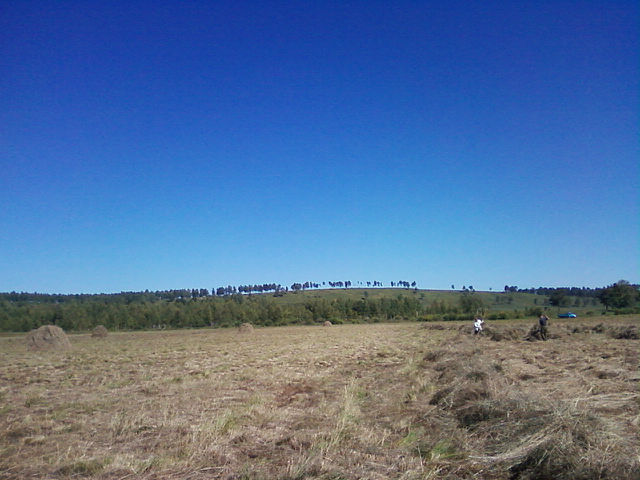 29.05.2019 г. №13 РОССИЙСКАЯ ФЕДЕРАЦИЯИРКУТСКАЯ ОБЛАСТЬЭХИРИТ-БУЛАГАТСКИЙ РАЙОНМУНИЦИПАЛЬНОЕ ОБРАЗОВАНИЕ «ЗАХАЛЬСКОЕ»ДУМАРЕШЕНИЕ«О внесении изменений в решение Думы МО «Захальское» от 26.12.2018 г. № 12 «О  бюджетeМО «Захальское» на 2019 г. и плановыйпериод 2020-2021 гг.»Руководствуясь  Федеральным законом от 6 октября 2003 года №131-ФЗ «Об общих принципах организации местного самоуправления в Российской Федерации», Уставом муниципального образования «Захальское», Дума муниципального образования «Захальское»РЕШИЛА:Внести изменения в решение Думы №12  от 26.12.2018 г.:Пункт 1 изложить в следующей редакции: «Утвердить основные характеристики бюджета муниципального образования «Захальское»    на 2019 год по расходам  в сумме 16 882 189,41  рублей  и  доходам в сумме 15 096 594,18  рублей, в том числе безвозмездные поступления из  областного и районного бюджета  в сумме 11 912 250 рублей.  Установить предельный размер дефицита    бюджета    в сумме  1 785 595,23 тыс. рублей.Пункт 3 изложить в следующей редакции: «Утвердить распределение доходов муниципального образования на 2019 г. согласно приложению № 1»Пункт 6 изложить в следующей редакции: «утвердить  расходы бюджета муниципального образования  на 2019 год по разделам, подразделам ,целевым статьям  расходов ,видам расходов функциональной классификации расходов бюджета РФ согласно приложению 4»      Опубликовать настоящее решение в газете «Захальский вестник»Глава                                                                                      А.Н.ЧерниговМО «Захальское»Пояснительная запискак решению Думы МО «Захальское»«О внесении изменений в бюджет МО «Захальское» на 2019 г.От     29.05.2019 г. № 13             Внесение изменений в бюджет МО «Захальское» на 2019 г. производится в соответствии с  бюджетным законодательством и нормативно-правовыми актами  муниципального образования «Захальское»В бюджет МО «Захальское» вносятся следующие изменения :по доходам  :       -в связи с увеличением дотации бюджетам поселений на выравнивание  бюджетной обеспеченности из районного бюджета  на 2019 год, увеличиваются и  доходы бюджета по коду 030 2 02 15001 10 0000 150 на  912 350  рублей;       -в связи с увеличением субвенции  бюджетам сельских поселений  на выполнение передаваемых полномочий субъектов Российской Федерациина 2019 год, увеличиваются и  доходы бюджета по коду 030 2 02 30024 10 0000 150 на  1 000  рублей;по расходам:          -по разделу «Функционирование Правительства Российской Федерации, высших  исполнительных органов государственной власти субъектов Российской Федерации, местных администраций»  026 0104 9111290120 244– (-971 700)  руб.     - по разделу «Программа комплексного развития транспортной инфраструктуры МО "Захальское" на 2018-2032 гг"»026 0409 7950190240 244– 1 869 050  руб.      -по разделу «Осуществление отдельных государственных полномочий в области водоотведения  и водоснабжения»026 0401 9120173110 121– 668  руб.026 0401 9120173110 129– 202  руб.026 0401 9120173110 244– 130  руб.   -по разделу «Межбюджетные трансферты общего характера  бюджетам субьектов  РФ и муниципальных образований»026 1403 9180990240 540– 15 000  руб.29.05.2019 г. №14РОССИЙСКАЯ ФЕДЕРАЦИЯИРКУТСКАЯ ОБЛАСТЬЭХИРИТ-БУЛАГАТСКИЙ РАЙОНМУНИЦИПАЛЬНОЕ ОБРАЗОВАНИЕ«ЗАХАЛЬСКОЕ»ДУМАРЕШЕНИЕО вынесении проекта Стратегии  социально-экономического развития муниципального образования «Захальское» на 2019 -  2030 годы на публичные слушанияНа основании Федерального закона от 06.10.2003г. 
№ 131-ФЗ «Об общих принципах организации местного самоуправления в Российской Федерации», Устава муниципального образования «Захальское», ДумаРЕШИЛА:          1. Назначить  проведение  публичных  слушаний  по прилагаемому проекту Стратегии социально-экономического развития  МО «Захальское»  на 2019-2030  годы. (Приложение №1) на 25.06.2019 г.           1.1. Место  проведения  публичных  слушаний  - здание администрации МО «Захальское» п. Свердлово ул. Советская,19.            1.2. Время  проведения  публичных  слушаний   15 часов 00 минут.          2.  Не позднее 31.05.2019 г. опубликовать проект Стратегии социально-экономического развития  МО «Захальское»  на 2019-2030  годы, порядок  участия  граждан в обсуждении, а так же  настоящее  решение  в газете «Захальский вестник».           3. Опубликовать настоящее решение с приложениями в газете «Захальский вестник»4. Настоящее  решение  вступает в силу со дня  его опубликования.  Глава МО «Захальское»                                                       А.Н. Чернигов                                                                                                 	Приложение 1.1.                                                    Утверждена                                                                                                         Решением Думы 									муниципального образования											«Захальское»                                                                                                         От__________ №______ СТРАТЕГИЯСОЦИАЛЬНО-ЭКОНОМИЧЕСКОГО РАЗВИТИЯ муниципального образования «Захальское»НА 2019-2030 гг.п. Свердлово2019 годСодержаниеОбщие положенияМуниципальное образование «Захальское» образовано в 2004 году, стало правопреемником Захальской сельской администрации.Муниципальное образование расположено в юго-западной  приграничной  части Эхирит-Булагатского района Иркутской области, включает в себя шесть сельских населенных пунктов, общая территория – . Административным центром является пос. Свердлово. Общая численность населения составляет 1576 человек, среднее число жителей в сельских населенных пунктах – 271 человек.Национальный состав населения: русские, татары, удмурты, украинцы, башкиры, белорусы, буряты, другие национальности. Транспортная связь с районным центром и другими населенными пунктами в настоящее время почти полностью основывается на автомобильном транспорте.Существует частное маршрутное  сообщение с районным центром п. Усть-Ордынским и г. Иркутском.Развита сотовая связь, на территории сельского поселения  два оператора Теле 2 и Билайн и сеть Интернет кроме мобильного Ростелеком, ИРСН, Байкалтелепорт.Общая площадь территории – , из них жилые застройки – , производственные – , общественно-деловой застройки – , сельскохозяйственного использования – , земли за чертой поселения входящие в состав МО – . На земли сельскохозяйственного назначения приходится около 70 % всей используемой площади. Основу экономического развития муниципального образования формирует сельское хозяйство, специализирующееся на мясо-молочном и зерновом направлении. Таким образом, специализация территории сельскохозяйственная. Сельскохозяйственное производство играет ключевую роль в обеспечении населения продуктами питания и занятости сельских жителей.Климат резко континентальный с продолжительной суровой зимой, теплым засушливым летом, весенние заморозки удерживаются до конца июня, имеют место ранние осенние заморозки, осень довольно продолжительная.Оценка социально-экономического развития МО «Захальское»2.1. Демография и трудовые ресурсыНа 1 января 2019 года трудоспособное население составляет 849 человек. Занято в сельском хозяйстве –488 человек,  в образовании – 88 человек, здравоохранение – 19 человек, заняты в личном подсобном хозяйстве 195 человек. В 2016 году родилось 27 детей, умерло 19 человек. На протяжении последних лет рождаемость превышает смертность. Основной  причиной низкой продолжительности  жизни населения является высокая смертность граждан трудоспособного возраста. Уровень смертности обусловлен высоким уровнем заболеваемости населения, распространенностью алкоголизма, табакокурения, нездоровым образом жизни основной части населения. 2.2. ОБРАЗОВАНИЕСеть образовательных учрежденийЗдания в которых расположены Куядский и Еловский детский сад, очень старые, ветхие. Здание Еловской школы не соответствует современным требованиям для начальной школы. Свердловский детский сад также расположен в старом, нуждающемся в ремонте здании. Захальская средняя школа построена более тридцати лет назад, зданию и коммуникациям требуется ремонт. Материально-техническая база и кадровый состав также оставляют желать лучшего. 2.3. ЗДРАВООХРАНЕНИЕПредставлено отделением врачебной амбулатории и психиатрическим отделением  областной больницы №2  в п. Свердлово. В отделении врачебной амбулатории оказывают первичную медицинскую помощь,  а также необходимую экстренную помощь населению МО «Захальское». Лекарственное обеспечение населения осуществляется через аптечную сеть Эхирит-Булагатского района. Также имеется психиатрическое отделение ОБ №2, где находятся 30 пациентов, которых обслуживают 7 человек медиков и 14 человек технического персонала.2.4. КУЛЬТУРАНа территории МО «Захальское» действует Муниципальное казенное учреждение «Культурно-информационный центр муниципального образования «Захальское». Кроме клуба действуют две библиотеки в которых работают пять специалистов.Показатели работы культурно-досуговых учреждений2.5. РАЗВИТИЕ МОЛОДЁЖНОЙ ПОЛИТИКИ, ФИЗКУЛЬТУРЫ И СПОРТАСпециалистов в области физкультуры и спорта на территории муниципального образования нет, только школьные учителя. В каждом населенном пункте поселения имеется детская спортивная площадка. Кроме того в МКУ КИЦ МО «Захальское» действуют спортивные клубы по интересам.ТРУДОВЫЕ РЕСУРСЫ, ЗАНЯТОСТЬ НАСЕЛЕНИЯОсновными отраслями занятости населения является сельское хозяйство и отрасли социальной сферы. В сельском хозяйстве работает  46 % занятого в экономике поселения населения. Следующие по численности занятости - отрасли социальной сферы, в образовании и здравоохранении работает 14  % и 3 % соответственно. Очень актуально для сельского поселения удержание молодежи и привлечение квалифицированных молодых специалистов, это позволит модернизировать хозяйственный комплекс поселения. Одна из основных задач - это создание на территории поселения новых рабочих мест. 2.7. УРОВЕНЬ И КАЧЕСТВО ЖИЗНИ НАСЕЛЕНИЯУровень жизни населения — уровень материального благосостояния людей со слагающими его социальными факторами, количественное выражение пользы от их наличия, степень материальных возможностей использования обозначенных социальных факторов. Качество жизни населения — уровень познавательной деятельности, эстетического удовлетворения, социальной адаптации и морали, свободы и безопасности людей со слагающими его социальными факторами; степень соответствия имеющейся совокупности социальных факторов нематериальным потребностям населения в муниципальном образовании очень низкий.2.8. ОЦЕНКА ФИНАНСОВОГО СОСТОЯНИЯ За анализируемый период  доходы муниципального образования выросли на 10%. Существенного роста доходов за период  2016-2020 г.г. не планируется. Структура доходов муниципального образования «Захальское»         В структуре доходов доля собственных доходов составляет 22%.  За период с 2016 г. по 2018 г. доля собственных доходов выросла за счет поступления доходов от акцизов на подакцизные товары.  В целом бюджет МО «Захальское» остается дотационным, формируется за счет поступлений из других бюджетов бюджетной системы РФ. Резерв роста собственных доходов:- увеличение собираемости имущественных налогов с физических лиц;- увеличение доходов населения, облагаемых НДФЛ;- проведение работы по оформлению земельных участков, имущества.Структура расходов муниципального образования «Захальское»Значительную долю (до 80%) в общей сумме расходов составляют расходы на оплату труда с начислениями. Рост расходов на эту статью за период с 2013 г. связан с увеличением заработной платы работникам культуры. 2.9. АНАЛИЗ СТРУКТУРЫ ЭКОНОМИКИ:2.9.1. УРОВЕНЬ РАЗВИТИЯ ПРОМЫШЛЕННОГО ПРОИЗВОДСТВАОсновной  вид  экономической деятельности муниципального образования - это сельское  хозяйство, где приоритетным направлением является животноводство и растениеводство. Несмотря на то, что муниципальное образование расположено в зоне рискованного земледелия, сельхозпредприятие ФГУП «Элита» получает достаточно высокую урожайность зерновых культур (2014г. – 14,5 ц/га, 2015г. – 12,9 ц/га).Сельскохозяйственное производство играет ключевую роль в обеспечении населения продуктами питания и занятости сельских жителей.Обработкой древесины занимаются  ФГУП «Элита», обработанную древесину предприятие использует для нужд работников и организации.Перерабатывающая промышленность представлена хлебопекарней ФГУП «Элита», которая производит хлебобулочных изделий для местного населении и работников предприятия.2.9.2. УРОВЕНЬ РАЗВИТИЯ ТРАНСПОРТА И СВЯЗИТранспортная  инфраструктура Транспортная система поселения представлена автомобильным транспортом. Транспортные предприятия на территории поселения отсутствуют. На территории поселения действуют два пассажирских автотранспортных маршрута. В населенных пунктах регулярный внутрисельский транспорт отсутствует. Большинство передвижений в поселении приходится на личный транспорт и пешеходные сообщения.В основе оценки транспортного спроса лежит анализ передвижения населения к объектам тяготения.Можно выделить основные группы объектов тяготения: - объекты социальной сферы;- объекты трудовой деятельностиРазвитие транспортной системы Муниципального образования «Захальское» (далее – Поселение) является необходимым условием для улучшения качества жизни жителей в поселении. Недооценка проблемы несоответствия состояния дорог и инфраструктуры местного значения социально-экономическим потребностям общества является одной из причин экономических трудностей и негативных социальных процессов. Основными структурными элементами транспортной инфраструктуры поселения являются: сеть улиц и дорог и сопряженная с ней сеть пассажирского транспорта.Дорожно-транспортная сеть поселения состоит из дорог V категории, предназначенных не для скоростного движения. В таблице приведен перечень и характеристика дорог местного значения. Большинство дорог общего пользования местного значения имеют  гравийное и грунтовое покрытие. В условиях ограниченного финансирования дорожных работ с каждым годом увеличивается протяженность дорог, требующих ремонта. Почти все дороги требуют ямочного  и капитального ремонта.  Характеристика автомобильных дорогСвязь. Формирование  системы  современных средств связи и информационного обеспечения имеет  важное значение для поселения. Все населенные пункты поселения обеспечены сотовой телефонной связь. Теле 2 и Билайн, в п. Свердлово есть  стационарная  телефонная связь. Интерент обеспечивают два провайдера ИРСН, Байкалтелепорт.Почтовая связь осуществляется через Свердловское отделение  почтовой связи ФГУП «Почта России».2.9.3. УРОВЕНЬ РАЗВИТИЯ СТРОИТЕЛЬНОГО КОМПЛЕКСАДля развития рынков жилья в поселении, в первую очередь необходимо уделять внимание развитию строительства нового жилья, а именно:- обеспечению инженерной инфраструктурой приоритетных и инвестиционно-привлекательных для жилищного строительства земельных участков и их выделению на приемлемых условиях;- синхронизации реализации проектов по строительству нового жилья с программами строительства объектов социально-культурного назначения и строительства автомобильных дорог;-  оказанию специальных мер поддержки застройщиков, реализующих проекты по строительству жилья экономического класса; По состоянию на 1 января 2018 года в установленном порядке нуждающимися в улучшении жилищных условий и состоящими в очереди на получение жилого помещения по договору социального найма признано 27 семей (109 человек).2.9.4. УРОВЕНЬ РАЗВИТИЯ ТУРИСТСКО-РЕКРЕАЦИОННОГО КОМПЛЕКСАСельское поселение имеет потенциал для роста внутреннего туризма, но работа в данном направлении пока не проводится. Интересы местных жителей при развитии туризма заключаются в:- рабочих местах;- реализации продукции местного производства- или личных подсобных хозяйств;- развитии транспортной, социальной инфраструктуры поселения, в культурных и досуговых учреждениях;- уважении к национальным и культурным традициям местного населения;- сохранении и восстановлении традиционных ремесел и промыслов;- образовании и повышении квалификации;- возможности реализации предпринимательской инициативы;Участие местных жителей и получение ими доходов от туристской деятельности может быть обеспечено следующими путями.1. Получение экономической выгоды от развития туристской деятельности через создание новых рабочих мест и оказание преференций при приеме на работу местным жителям, закупка продуктов питания, сувенирной и другой продукции местного производства.2. Обеспечение участия местных жителей в управлении развитием туристской деятельностью путем совладения туристскими предприятием на правах пайщиков, вкладчиков, акционеров; налаживания обратной связи с местными жителями, выяснения их отношения к туристской деятельности в регионе, коррекции планов развития туризма в соответствии с обоснованными претензиями и замечаниями населения, обеспечение права местных общин наложить «вето» на развитие туризма на их территории.3. Обеспечение повышения уровня жизни населения благодаря развитию туристской инфраструктуры за счет транспорта, пользования предприятиями сферы обслуживания, предоставления льгот местным жителям на туристские услуги, обеспечение возможности ведения традиционных форм хозяйства и народных промыслов.В целом, развитие туризма должно обеспечивать значительный вклад в устойчивое развитие экономики поселения путем увеличения налоговых платежей в местный бюджет, повышения качества жизни населения, обеспечение дополнительного финансирования программ по защите и восстановлению объектов культуры, исторического наследия и природы, проведения экологических программ, сохранения и развития социально-культурной среды поселения. Кроме того, немаловажно патриотическое воспитание молодежи и повышение популярности и престижа региона на федеральном и международном уровне.2.9.5. УРОВЕНЬ РАЗВИТИЯ МАЛОГО И СРЕДНЕГО ПРЕДПРИНИМАТЕЛЬСТВАСферу малого предпринимательства на территории муниципального образования «Захальское» представляет сеть индивидуальных предпринимателей в сфере торговли. 4 КФХ, 5 индивидуальных предпринимателей, 348 личных подсобных хозяйств. Мелкие сельхозпроизводители занимаются торговлей, КФХ выращивают зерно, свиней, коней. На личных подворьях выращиваются КРС, свиньи, кони, птица. ФГУП «Элита» выращивает зерно и КРС.По состоянию на 1 января 2018 г. на территории муниципального образования зарегистрировано 5 индивидуальных предпринимателей, имеющих 6 магазинов. Численность  населения, занятого в малом бизнесе, составляет 6 чел.2.9.6. УРОВЕНЬ РАЗВИТИЯ АГРОПРОМЫШЛЕННОГО КОМПЛЕКСАОсновной вид экономической деятельности муниципального образования - это сельское хозяйство, где приоритетным направлением является животноводство и растениеводство. Несмотря на то, что муниципальное образование расположено в зоне рискованного земледелия, сельхозпредприятие ФГУП «Элита» получает достаточно высокую урожайность зерновых культур (2014г. – 14,5 ц/га, 2015г. – 12,9 ц/га).Сельскохозяйственное производство играет ключевую роль в обеспечении населения продуктами питания и занятости сельских жителей.Производство сельскохозяйственной продукцииПо   состоянию  на  1 января  2018 г.  на  территории   МО «Захальское»  действует  1 сельскохозяйственное предприятие ФГУП «Элита»,  4 КФХ,  521 личных   подсобных  хозяйств.Производство сельскохозяйственной продукции2.9.7. УРОВЕНЬ РАЗВИТИЯ ЛЕСНОГО ХОЗЯЙСТВАОбщая лесистость сельского поселения - 92,6%. Большая часть лесов представлена лесами III группы, в которых возможна эксплуатация.Заготовка древесины носит неистощимый характер, однако, в результате интенсивного использования в течение последнего пятидесятилетия наблюдается истощение лесов ценных хвойных пород при значительном накоплении малоценных перестойных насаждений лиственных пород, что приводит к снижению ценности лесного фонда в целом.Охотничьи угодья используются, в основном, для любительской охоты и, по экспертным оценкам, располагают достаточным потенциалом, однако, на локальных территориях возможно их истощение за счет перепромысла и трансформации среды обитания в процессе хозяйственной деятельности.2.9.8. УРОВЕНЬ РАЗВИТИЯ ПОТРЕБИТЕЛЬСКОГО РЫНКАВ настоящее время потребительский рынок товаров и услуг в районе достаточно насыщен как продовольственными, так и непродовольственными товарами. За последние 2-3 года стационарная сеть торговли продолжала развиваться и качественно изменилась. Предприятия торговли улучшили внешний вид, оснащаются современным оборудованием. Расширяется ассортимент предлагаемых товаров, рациональнее используются торговые площади.В целом на территории МО «Захальское» торговой деятельностью занимается 6 хозяйствующих субъектов.Динамика развития  потребительского  рынка2.10. Уровень развития жилищно-коммунального хозяйстваНа территории муниципального образования для обеспечения населения питьевой водой работают 5 водонапорных башен.Потребление воды всеми потребителями составляет 446,3 тыс. м3 в год.Отопление населения, бюджетных учреждений в п. Свердлово осуществляется за счет угольной котельной Захальской СОШ и ОПХ «Элита». Подача тепла осуществляется по тепловым сетям протяженностью около 2140 п. м. (в однотрубном исчислении), средний физический износ тепловых сетей 69,6%.Обеспеченность жилищным фондом2.11. Оценка состояния окружающей среды.Экологическое состояние села неудовлетворительное. На окраине центральной усадьбы находится свалка ТБО, в её санитарно-защитной зоне расположено несколько усадеб. Проблема утилизации и вторичного использования отходов не решена. Незначительное, ввиду малочисленности,  негативное воздействие на окружающую природную среду предприятия жилищно-коммунального хозяйства, автотранспорт.Воздействие проявляется в загрязнении атмосферного воздуха, отсутствие очистных сооружений канализации приводит к сбросу неочищенных сточных вод в водоемы; накоплении отходов производства и твердых бытовых отходов.. Оценка текущих инвестиций в развитие экономики и социальной сферы муниципального образования В структуре инвестиций в основной капитал наибольший удельный вес 76,4 % занимает сельское хозяйство, из которой около 60 % приходилось на производство зерна.В структуре по видам основных фондов наибольший удельный вес имели машины, оборудование, транспортные средства (49,4 %), жилые помещения (48,2 %), нежилые здания и сооружения (2,1 %).По источникам финансирования в 2018  году почти 60 % составляли собственные средства предприятия и 40 % - привлеченные средства. Общая площадь введенного в эксплуатацию жилья по МО составила в 2017 году   230 кв. м. (в 2016 году - 410 кв. м).3. Основные проблемы социально-экономического развития поселенияОсновные проблемы демографической ситуации:- старение населения;- миграционный отток молодежи;- относительно высокая смертность трудоспособного населения.Основные проблемы в сфере образования:- недоукомлектованность общеобразовательных учреждений кадрами, современным учебным  оборудованием и учебно-наглядными пособиями;-  недостаточное обеспечение учителей жильем;- недостаточное выделение бюджетных средств на текущие и капитальные ремонты зданий.Основные проблемы в сфере здравоохранения:- высокий уровень социально-обусловленных заболеваний;- слабая материально-техническая база системы здравоохранения;- слабая обеспеченность лекарственными препаратами;Основные проблемы в сфере культуры:- низкий уровень культуры населения, низкая посещаемость мероприятий, библиотеки. Основные проблемы в сфере физической культуры и спорта:- снижение физической активности во всех возрастных группах населения;- недостаток средств на строительство новых и реконструкцию имеющихся спортивных сооруженийОсновные проблемы в сфере молодежной политики:- низкая обеспеченность жильем молодежи;- высокий уровень безработицы среди молодежи;- рост социально-негативных явлений в молодежной среде;- недостаточный уровень привлечения молодежи в общественно - политическую и социально-экономическую жизнь района.Основные проблемы в сфере транспорта и связи:- слабо развитая транспортная сеть;- неудовлетворительное состояние автодорог;Основные проблемы в сфере малого предпринимательства:- несовершенство и непостоянство законодательства;- высокие процентные ставки за пользование кредитными ресурсами;- дефицит квалифицированных кадров. Основные проблемы агропромышленного комплекса:- недостаточная обеспеченность и высокий уровень износа сельскохозяйственной техники (более 95 % машинотракторного парка имеет 100% износ);- дефицит квалифицированных специалистов, рабочих кадров;Основные проблемы потребительского рынка:- отсутствие в населенных пунктах поселения организаций, занимающихся бытовым обслуживанием населения.Основные проблемы в сфере инвестиций:- низкий уровень инвестиционной активности внешних инвесторов;- недостаточный уровень пропаганды инвестиционной привлекательности поселения;- слабое участие местных хозяйствующих субъектов в процессе инвестирования.Основные проблемы в сфере жилищно-коммунального обслуживания:- значительный физический и  моральный износ жилищного фонда;- низкие темпы жилищного строительства;- высокий уровень затрат в отрасли;- наличие задолженности по оплате жилищно-коммунальных услуг населением.Основные экологические проблемы:	- обеспечение населения доброкачественной питьевой водой, в т.ч. - высокий процент износа водозаборных сооружений;- отсутствие систем бытовой канализации;- отсутствие организованного вывоза ЖБО, ТБО;- отсутствие очистных сооружений канализации.- несовершенная система санитарной очистки, в т.ч. наличие несанкционированной свалки;  3.1. РЕЗУЛЬТАТЫ SWOT – АНАЛИЗАНа основе анализа исторических, социальных, экономических предпосылок развития поселения, динамики основных социально-экономических показателей за последние годы, выявлены и структурированы следующие сильные и слабые стороны, а также потенциальные возможности и угрозы развития МО «Захальское»В муниципальном образовании отмечается ряд внешних и внутренних факторов, необходимых предпосылок, которые могут стать основой его развития. К ним относятся:Природно-ресурсные:лесные ресурсы – основная база для развития лесопромышленного комплекса и выпуска конкурентоспособной продукции;сельскохозяйственные земли.Экономические и географические:потенциальные возможности развития сельскохозяйственного производства;Социальные:наличие собственного трудового потенциала;наличие еще незначительного, но все увеличивающего слоя населения, готового к предпринимательской деятельности, адаптированного к условиям формирующейся рыночной экономики.Институциональные:конституционно определены разграничения полномочий между различными органами власти;развивается малый бизнес и предпринимательство.Анализ стартовых условий, факторов, преимуществ и недостатков развития отдельных отраслей экономики поселения приведен в нижеуказанной таблице.Сельское хозяйство ПромышленностьКоммунальное хозяйство4. ОЦЕНКА ДЕЙСТВУЮЩИХ МЕР ПО УЛУЧШЕНИЮ СОЦИАЛЬНО-ЭКОНОМИЧЕСКОГО ПОЛОЖЕНИЯМуниципальные программы поселения формируются в соответствии с порядком, установленным администрацией МО «Захальское». Муниципальные программы содержат комплексы планируемых мероприятий, взаимоувязанных по задачам, срокам осуществления, исполнителям и ресурсам и обеспечивающих наиболее эффективное достижение целей и решение задач социально-экономического развития поселения.Стратегия является основой для разработки муниципальных программ поселения. На первом этапе реализации стратегии ее исполнение будет осуществляться в рамках действующих по состоянию на 1 января 2017 года 
муниципальных программ поселения, срок действия которых ограничивается 2020 годом. В рамках этого периода планируется пересмотреть состав и структуру муниципальных  программ, в целях максимально эффективной концентрации имеющихся ресурсов на реализации целей и задач стратегии, а также с учетом результатов ежегодной оценки эффективности реализации муниципальных программ.На последующих этапах реализации стратегии муниципальные программы будут приниматься на новый плановый период исходя из приоритетов, целей, задач и направлений социально-экономической политики поселения, определенных в стратегии.При содействии администрации поселения многие крестьянско-фермерские хозяйства участвуют в сельскохозяйственных ярмарках, а также оказывается действенная помощь в подготовке документов для получения субсидий по программе «Начинающий фермер».Большое внимание уделяется в администрации поселения вопросам занятости населения.Администрация поселения уделяет большое внимание благоустройству населенных пунктов. Произведен капитальный ремонт всех водонапорных  башен. Администрация поселения оказывает содействие педагогическим работникам совместно с частными предпринимателями в обеспечении населения дровами. Важнейшим аспектом деятельности исполнительной власти в области социальной политики является проведение мероприятий по обеспечению достойного уровня жизни населения в т.ч.:- создание условий для полноценной реализации прав на образование;- улучшение состояния здоровья населения;- развитие и сохранение культурного потенциала села;- развитие физической культуры и спорта;Более эффективное использование имеющегося потенциала возможно путем:- стимулирования предпринимательской деятельности, развития малого и среднего бизнеса;- формирование благоприятных условий для инвестиционной деятельности;- эффективного управления финансами;- формирования благоприятного социального климата;- использование туристского потенциала;- оздоровления экологической обстановки и охраны окружающей среды.-ремонт автомобильных дорогПеречень муниципальных программ представлен в Приложении 1.25. РЕЗЕРВЫ (РЕСУРСЫ) СОЦИАЛЬНО-ЭКОНОМИЧЕСКОГО РАЗВИТИЯ:На территории МО «Захальское» нет выявленных месторождений полезных ископаемых, но наша земля богата сельскохозяйственными угодьями для развития животноводства.Наше сельское поселение объединяет 6 населенных пунктов, с населением в 1630 человек.На территории поселения не развита промышленность.
В сельском хозяйстве работает ФГУП «Элита» и 2 крупных крестьянско-фермерских хозяйства предприятие – КФХ Абрамов А.С. и КФХ Солдатенко А.А. Основная деятельность – растениеводство и животноводство. Кроме этого на территории МО действуют 2 начинающих фермерских хозяйства.У населения численность крупного рогатого скота составляет 815 голов, у крестьянско-фермерских хозяйств численность поголовья достигает 45 голов.Обобщенными характеристиками занятости населения в нашем поселении является: высокий уровень безработицы, низкий уровень развития малого предпринимательства и отсутствие промышленности.
На территории поселения не развито предпринимательство в сфере услуг.
Таким образом, характерной чертой качества жизни населения является слабая самодостаточность в обеспечении себя источниками доходов при недоиспользовании потенциала местного потребительского спроса. Основным источником собственных доходов бюджета является налог на доходы физических лиц, его удельный вес в общем объеме собственных доходов составляет свыше 39 %. Земельный налог и налог на имущество составляет менее 20 % в общем объеме собственных доходов. Таким образом, уровень доходов местного бюджета не позволяет реализовать собственную инвестиционную и социальную политику, при этом не до конца используются резервы увеличения собственных доходов поселения – «земельные» поступления, стимулирование оформления местными предпринимателями трудовых контрактов со своими работниками, легализация доходов от предпринимательской деятельности, открытие новых «точек» в сфере услуг и торговли. При этом имеются резервы увеличения доходов за счет открытия ИП в сфере услуг (мастерская по ремонту обуви и одежды, парикмахерская, автосервис, магазина промышленных товаров и автозапчастей), за счет увеличения ставок арендной платы за земли сельскохозяйственного назначения.
Социальная инфраструктура нашего поселения – это в первую очередь учреждения образования и здравоохранения. Около 187 учащихся обучаются в 1 общеобразовательной школе и 3 начальных школах. Ведущая роль здесь принадлежит Захальской средней общеобразовательной школе. В школах сохраняются проблемы притока молодых педагогических кадров, технического состояние зданий и оборудования. В МО Захальское  действует отделение врача общей практики и психиатрическое отделение.
Действуют дом культуры  и две библиотеки.  В то же время, потребности жителей поселения в зрелищных мероприятиях, чтении книг, занятии спортом слабо удовлетворены. Материально – техническое оснащение всех учреждений культуры, в том числе ремонт зданий, оснащение библиотек, доступом к сети Интернет, пополнение книжного фонда, нуждается в дополнительной поддержке. Необходимо превратить сельские ДК в место семейного досуга, место общения, культурного обмена. Активизировать работу художественной самодеятельности, с привлечением взрослого населения, неорганизованной молодёжи, организовать кружковую работу со всеми слоями населения.Уровень обеспечения телефонной связью в поселении на уровне, два сотовых оператора и Ростелеком в п. Свердлово, Интернет представлен двумя провайдерами ИРСН и Байкалтелепорт. Подводя итоги, можно сказать, сельское поселение потенциально располагает всеми необходимыми ресурсами для устойчивого развития: имеет выгодное транспортно-географическое положение, хороший природно-ресурсный и рекреационный потенциал, но главной  проблемой в поселении остается дефицит финансов.6.МИССИЯ, СТРАТЕГИЧЕСКИЕ ЦЕЛИ, ЗАДАЧИСтратегической целью Стратегии является повышение уровня и качества жизни населения.Для достижения стратегической цели выделяются следующие стратегические задачи:Повышение качества человеческого капитала и развитие социальной сферы муниципального образования.Развитие инфраструктуры и обеспечение жизнедеятельности в муниципальном образованииОбеспечение экономического роста муниципального образования.	Мероприятия Программы определяют направления деятельности органов местного самоуправления направленных на достижение поставленной стратегической цели и решение предусмотренных стратегических задач, в том числе взаимодействие с органами государственной власти мер социальной поддержки граждан. Мероприятия Стратегии сформированы в разрезе основных тактических целей. Стратегическая задача 1. Повышение качества человеческого капитала и развитие социальной сферы муниципального образованияРешение данной задачи предусматривает следующие тактические цели:Развитие культуры в муниципальном образовании, сохранение культурно-исторического наследия поселенияРазвитие ФК и спорта, молодежной политики, строительство спортивных сооружений.  1.1 Развитие культуры в муниципальном образовании «Захальское»Тактическая цель -  Развитие культуры в муниципальном образовании «Захальское».Мероприятия, направленные на достижение поставленной цели:1.Повышение доступности и качества муниципальных услуг в сфере культуры муниципального образования «Захальское».В рамках данного мероприятия осуществляется предоставление муниципальных услуг муниципальными учреждениями культуры МО.В  целях повышения доступности и качества муниципальных услуг в сфере культуры муниципального образования планируется проведение мероприятий, направленных на повышение заработной платы работников учреждений культуры, на совершенствование и развитие системы подготовки, переподготовки и повышения квалификации кадров отрасли.Для обеспечения комфортных и безопасных условий для пребывания посетителей в учреждениях культуры, для создания  необходимых условий для творцов, производящих культурную услугу необходимо планомерно укомплектовывать учреждения культуры необходимым оборудованием, инвентарем, оснастить учреждения компьютерной техникой. Одним из важных направлений в сфере культуры является развитие механизмов поддержки творческой деятельности, традиционной народной культуры, стимулирование развития новых направлений, видов и жанров искусства, поддержка конкурсной и фестивальной деятельности.	Пополнение, комплектование и обеспечение сохранности библиотечных фондов.Возрождение традиционной культуры, развитие народного творчества, сохранение исторически сложившихся памятников истории и культуры в муниципальном образовании. С целью сохранения и развития национальной культуры муниципального образования ежегодно проводятся национальные праздники «Рождество»,  «Красная горка», «Масленица». Мероприятия, направленные на возрождение, сохранение и развитие многовековой культуры, языка, традиций и обычаев.	Ожидаемые результаты:Повышение качества предоставляемых муниципальных услуг в сфере культуры. Сохранение и развитие культурных ценностей для удовлетворения культурно-информационных потребностей.Удовлетворенность населения качеством предоставляемых услуг в сфере культуры.1.2 Развитие ФК и спорта, молодежной политики.Тактическая цель - Развитие ФК и спорта, молодежной политики, Мероприятия, направленные на достижение цели:Совершенствование системы физического воспитания и развития массового спорта среди населения муниципального образования «Захальское». В рамках данного мероприятия планируется пропаганда физической культуры и спорта, здорового образа жизни, организация и проведение спортивных мероприятий в МО. Внедрение эффективных форм информационно-пропагандистской работы по формированию у населения, особенно у детей и молодежи, устойчивого интереса к регулярным занятиям физической культурой и спортом, потребности в ведении здорового образа жизни. В целях обеспечения населения возможностью заниматься физической культурой и спортом необходимо обеспечить комфортные и безопасные условия для пребывания посетителей, планомерно укреплять материально-техническую базу учреждений.  2. Создание условий для успешной социализации и эффективной  самореализации молодежи муниципального образования «Захальское».В целях создания условий для успешной социализации и эффективной самореализации молодежи муниципального образования организуются и проводятся массовые мероприятия, направленные на творческое и нравственное развитие, эстетическое воспитание молодежи. Широко привлекается молодежь к организации и проведению культурно-массовых и развлекательно-досуговых мероприятий образования.Одним из важных направлений реализации  молодёжной политики в муниципальном образовании является формирование условий для гражданского становления, военно-патриотического и духовно-нравственного воспитания подрастающего поколения. Привлечения молодежи к решению проблем наркомании, алкоголизма, преступности.Ожидаемые результаты: Создание условий для улучшения качества жизни молодежи в МО.Оборудование спортивных  площадок. Стратегическая задача 2 . Развитие инфраструктуры и обеспечение условий жизнедеятельности в МО.Тактическая цель: Развитие основных направлений экономики муниципального образования «Захальское»Реализация  данной цели предусматривает решение следующих задач:1. Развитие дорожного хозяйства.2. Благоустройство населенных пунктов МО.3. Развитие инфраструктуры  жилищно-коммунального хозяйства.4. Создание эффективной системы обеспечения пожарной безопасности на территории МО5.Защита населения и территории от чрезвычайных ситуаций природного и техногенного характера,  гражданская оборона.2.1. Развитие дорожного хозяйства в МОМероприятия по дорогам местного значения:В сфере дорожного хозяйства предусмотрены мероприятия, планируемые к реализации за счет средств муниципального дорожного фонда муниципального образования «Захальское» – это содержание и ремонт автомобильных дорог местного значения, находящихся в муниципальной собственности, обеспечение безопасности дорожного движения.	Общий объем финансирования Дорожного фондаТаблица(тыс. руб.)	Ожидаемые результаты:Увеличение протяженности автомобильных дорог местного значения, отвечающих нормативным требованиям к транспортно-эксплуатационным показателям.Благоустройство населенных пунктов МО.Для достижения цели поставлены следующие задачи:- организация взаимодействия между предприятиями, организациями и учреждениями при решении вопросов благоустройства территории поселения.- увеличение доли протяженности освещенных улиц ;- оздоровление санитарной экологической обстановки в поселении,ликвидация свалок бытового мусора;- увеличение количества площадок для сбора мусора;- организация санитарной очистки, сбора и вывоза твердых бытовых отходов с территории поселения;-привлечение жителей к участию в решении проблем благоустройства;        Ожидаемые  результаты:1.  увеличение доли протяженности освещенных улиц до 100%2. ликвидация свалок ТКОРазвитие жилищно-коммунального хозяйстваДля достижения цели поставлены следующие задачи:1.Содержание и развитие жилищного хозяйства:Создание безопасных и благоприятных условий проживания граждан в жилых домах на территории МО «Захальское», повышение качества жилищно-коммунальных услуг.2.Содержание коммунальной инфраструктуры:Обеспечение надежной и эффективной работы инженерно-коммунальной инфраструктуры города, ее развитие с учетом потребности в новых мощностях, обеспечение потребителей необходимым набором коммунальных услуг, отвечающих по качеству установленным нормативным требованиям - Развитие жилищно-коммунального хозяйства в целях обеспечения комфортных условий проживания граждан        Ожидаемые  результаты : повышение качества жилищно-коммунальных услуг;создание условий для общественного контроля в сфере жилищного хозяйства – за счет повышения открытости информации.надежная работа систем коммунальной инфраструктуры;  -  социальный эффект – повышение удовлетворенности граждан деятельностью органов государственной власти и местного самоуправления в сфере жилищно-коммунального хозяйства.Создание эффективной системы обеспечения пожарной безопасности на территории МОДля достижения цели поставлены следующие задачи:- Совершенствование нормативной, правовой, методической и технической базы по обеспечению предупреждения пожаров в жилом секторе, общественных и производственных зданиях;- Повышение готовности пожарной машины к тушению пожаров и ведению аварийно-спасательных работ;-  Реализация первоочередных мер по противопожарной защите жилья,  социальных  объектов, иных объектов массового нахождения людей;- Совершенствование противопожарной пропаганды при использовании средств массовой информации, наглядной агитации, листовок, личных бесед с гражданами, достижение в этом направлении стопроцентного охвата населения.Ожидаемые  результаты:-Уменьшение количество травмированных и погибших при пожаре людей, обеспечение сокращения общего количества пожаров и материальных потерь от них.- Повышение уровня культуры пожарной безопасности среди населения, улучшение противопожарной защиты объектов бюджетной сферы, жилых домов граждан.2.5 Защита населения и территории от чрезвычайных ситуаций природного и техногенного характера,  гражданская оборона.Для достижения цели поставлены следующие задачи:1.Обеспечение эффективной деятельности службы МО в решении вопросов в области гражданской обороны, защиты населения и территорий от чрезвычайных ситуаций природного и техногенного характера.2. Разработка, изготовление, распространение памяток, пособий по вопросам ГО и ЧС, пожарной безопасности с учетом особенностей муниципального образования. 3. Участие в учениях по ГО и других мероприятиях, проводимых по плану Управления ГО ЧС районаОжидаемые  результаты:    - Повышение уровня организации работы по реализации вопросов в области гражданской обороны, защиты населения и территорий от чрезвычайных ситуаций (по оценке ГУ МЧС России по Иркутской области)Стратегическая задача 3.  Обеспечение экономического роста муниципального образования «Захальское»Обеспечение экономического роста муниципального образования предусматривает следующие тактические цели:совершенствование механизмов  управления в  муниципальном образовании. Данная цель предусматривает реализацию мероприятий по совершенствованию механизмов управления социально-экономическим развитием муниципального образования, в том числе  повышение качества муниципального управления, повышения эффективности взаимодействия органов местного самоуправления с органами государственной власти по вопросам социально-экономического развития муниципального образования. 3.1.Муниципальное управлениеВажнейшим фактором успешного социально-экономического развития муниципального образования, повышения конкурентоспособности и инвестиционной привлекательности экономики образования является наличие эффективно функционирующей системы муниципального управления.Внедрение системы позволит выстроить вертикаль стратегических целей с целями и задачами субъектов бюджетного планирования, показателями достижения результатов и объемом расходов бюджета,  реализовывать эффективно ПСЭР, а также выбирать наиболее эффективные направления расходования бюджетных средств, обеспечивает оценку степени достижения запланированных результатов и их качества.Данное техническое решение позволит обеспечить взаимосвязь показателей среднесрочного социально-экономического развития МО «Захальское» с бюджетным планированием, повысит эффективность деятельности органов местного самоуправления. Основными направлениями повышения деятельности органов местного самоуправления (выполнения возложенных на них функций, в том числе по осуществлению юридически значимых действий) должны стать:противодействие коррупции и снижение административных барьеров;совершенствование муниципального финансового контроля;формирование "электронного документооборота", в том числе переход на оказание услуг по осуществлению юридически значимых действий органами местного самоуправления в электронной форме;оптимизация межведомственного взаимодействия, в том числе с использованием информационных технологий путем раскрытия информации о деятельности органов местного самоуправления.Необходимо разработать методики оценки эффективности деятельности органов администрации МО, в которых целесообразно предусмотреть параметры отчетности данных органов об эффективности расходов, оценку результатов, достигнутых по отношению к планам, установление при возможности соответствующих критериев для измерения качества, количества и стоимости конечных результатов деятельности организаций и т.д.Важной сферой оптимизации деятельности органов местного самоуправления является управление муниципальной собственностью, для повышения эффективности которого предлагается реализация мер по следующим основным направлениям:упорядочение состава муниципального имущества и обеспечение его учета;инвентаризация объектов муниципальной собственности, оформление прав на них;создание прозрачных процедур, определяющих вопросы аренды муниципального имущества;проведение анализа перечня изъятых из оборота и ограниченных в обороте земель, оценка их эффективности с целью дальнейшей оптимизации земельного фонда;оптимизация сети муниципальных унитарных предприятий;совершенствование приватизационных процедур;совершенствование системы показателей оценки эффективности использования муниципального имущества.Взаимодействие с органами государственной властиПо данному направлению предполагается реализация мероприятий по содействию органов местного самоуправления с органами государственной власти, с областными государственными учреждениями по реализации на территории МО планов и мер социальной поддержки граждан, по повышению качества государственных услуг, предоставляемых на территории МО.Ожидаемые результаты:Повышение качества муниципального управления.Повышение эффективности взаимодействия органов местного самоуправления с органами государственной власти.7.ОЖИДАЕМЫЕ РЕЗУЛЬТАТЫ РЕАЛИАЦИИ СТРАТЕГИИВ последние годы финансовое положение поселения характеризовалось относительной стабильностью. Местный бюджет располагает источниками формирования доходной базы, достаточными для исполнения принятых обязательств перед населением и выполнения задач, ставящихся перед поселением.Вместе с тем, необходимость отвлечения большей части местного бюджета для покрытия текущих обязательных расходов снижает финансовые возможности стратегического развития и осуществления бюджетных инвестиций в долгосрочные перспективные проекты.В таких условиях эффективность реализации стратегии напрямую зависит от консолидации финансовых ресурсов всех хозяйствующих субъектов и их направления на решение первоочередных проблем и поддержку приоритетных векторов развития.Основные направления работы по привлечению финансовых ресурсов, необходимых для реализации стратегии:- оптимизация и приоритезация расходной части местного бюджета с учетом целей, задач и приоритетных направлений, обозначенных в настоящей стратегии, корректировка состава и содержания муниципальных программ поселения  в целях максимально эффективного использования финансовых ресурсов;- обеспечение максимального участия поселения и хозяйствующих субъектов в государственных программах Российской Федерации, федеральных целевых программах и региональных целевых программах;- использование механизмов государственно-частного партнерства и привлечение средств инвесторов, в том числе путем создания для них благоприятных условий ведения экономической деятельности, налоговое регулирование, долевое финансирование инвестиционных проектов, снижение инфраструктурных ограничений и др.);- получение поддержки хозяйствующими субъектами по линии Минэкономразвития России и Минпромторга России (льготные кредиты, субсидирование затрат, гарантии, компенсации на строительство инфраструктуры).Существующими финансовыми рисками, способными негативным образом повлиять на реализацию стратегии, являются:- нестабильная ситуация на валютно-финансовых рынках и волатильность валютного курса российского рубля;- сокращение объемов средств федерального бюджета и регионального бюджета, предоставляемых местным бюджетам в форме субсидий на реализацию государственных программ, субвенций на реализацию полномочий по предметам совместного ведения, а также иных межбюджетных трансфертов и нецелевой финансовой помощи;- принятие на федеральном уровне новых нормативных правовых актов, требующих для их исполнения увеличения расходов местного бюджета.Для эффективной реализации целей и достижения задач стратегии необходимо осуществлять работу по привлечению всех возможных источников финансирования: местного бюджета,  бюджета Иркутской области, федерального бюджета, внебюджетных источников.Количественная оценка финансовых ресурсов, привлекаемых для реализации стратегии, будет осуществляться:из бюджетных источников – ежегодно на трехлетний период в рамках планов мероприятий по реализации стратегии и муниципальных программ поселения в соответствии с решением Думы о местном бюджете;из внебюджетных источников – по мере необходимости в рамках инвестиционных проектов, реализуемых на территории, соглашений о социально-экономическом сотрудничестве, соглашений о государственно-частном партнерстве и концессионных соглашений.Выбор и планирование ожидаемых результатов реализации стратегии осуществлялись с учетом: показателей оценки эффективности деятельности органов местного самоуправления;показателей, установленных Указами Президента Российской Федерации;показателей, установленных документами стратегического планирования, принятыми на федеральном уровне и региональном уровнях. Перечень основных индикаторов социально- экономического развития муниципального образования представлен в Приложение 1.3.8. МЕХАНЗМ РЕАЛИЗАЦИИ СТРАТЕГИИ8.1. Определение координатораНепосредственным разработчиком стратегии является администрация муниципального образования «Захальское».Учитывая, что прямо или косвенно в реализации стратегии принимают участие все хозяйствующие субъекты и граждане поселения, механизм взаимодействия основных участников реализации стратегии можно представить следующим образом.Комплексное управление реализацией стратегии осуществляет администрация поселения, которая:1) определяет эффективные способы и механизмы достижения стратегических целей;2) определяет объемы бюджетного финансирования муниципальных программ поселения на период их реализации;3) определяет меры по привлечению средств федерального бюджета, областного бюджета, внебюджетных источников для финансирования настоящей стратегии;4) обеспечивает ежегодный мониторинг реализации стратегии в соответствии с установленными законодательством требованиями, взаимодействие с субъектами общественного контроля;5) обеспечивает координацию, ответственное взаимодействие участников и экспертное сопровождение реализации стратегии;6) осуществляет корректировку стратегии в случае необходимости.обеспечивает координацию и методическое обеспечение разработки и реализации планов мероприятий по реализации стратегии, их корректировку;обеспечивает подготовку ежегодных отчетов о результатах мониторинга реализации стратегии, разработку и корректировку прогноза социально-экономического развития поселения на среднесрочный и долгосрочный периоды;обеспечивает корректировку перечня муниципальных программ поселения;10)обеспечивает подготовку ежегодных бюджетных заявок на участие в реализации федеральных целевых программ, региональных целевых программ и федеральной адресной инвестиционной программы;Глава поселения несёт персональную ответственность за реализацию стратегии и достижение основных показателей достижения целей социально-экономического развития Поселения, показателей планов мероприятий по реализации стратегии. Важную роль будет играть эффективное применение в целях реализации стратегии принципов проектного управления.Граждане поселения, коммерческие и некоммерческие организации, общественные объединения предпринимателей и индивидуальные предприниматели, участвующие в инвестиционных процессах, при осуществлении своей хозяйственной и инвестиционной деятельности вправе руководствоваться положениями настоящей стратегии.8.2. Сроки и этапы реализации стратегии, порядок внесения измененийВ соответствии с федеральным законодательством стратегия социально-экономического развития сельского Поселения разрабатывается на период, не превышающий периода, на который разрабатывается стратегия социально-экономического развития субъекта Российской Федерации. Учитывая, что стратегия социально-экономического развития Иркутской области разработана до 2030 года, срок реализации настоящей стратегии также определен до 2030 года.Первый этап реализации стратегии (2019-2020 годы) является подготовительным и будет направлен на разработку основных инструментов и механизмов реализации настоящей стратегии, а также на сохранение темпов экономического роста последних лет и закрепление макроэкономической стабильности к 2021 году. Последующие этапы реализации стратегии (2021-2025 годы и 2026-2030 годы) будут направлены на формирование условий для закрепления населения на территории региона и обеспечения экономического роста.Учитывая социально-экономические особенности развития поселения, перспективы реализации инвестиционных проектов, ситуацию на российском и мировом рынке товаров и услуг, можно выделить 
два наиболее вероятных сценария социально-экономического развития поселения.Консервативный (индустриальный) сценарий основывается на консервации существующей модели развития.Консервативный сценарий не предполагает существенного прогресса в модернизации экономики и сохраняет на перспективу ресурсно-ориентированную модель развития поселения. Социально-экономическая политика поселения продолжит осуществляться в рамках жесткой ограниченности финансовых ресурсов, что позволит добиться лишь незначительного улучшения уровня и качества жизни.Инновационный (постиндустриальный) сценарий предусматривает создание и приоритетное развитие высокотехнологичных и наукоемких отраслей новых технологических укладов.Основная задача инновационного сценария развития – проведение «второй индустриализации» путем модернизации существующих и строительства новых промышленных предприятий. Данный сценарий предполагает повышение глубины переработки в лесопромышленном комплексе, обновление материально-технической базы ведущего предприятия.Инновационный сценарий развития является целевым, поскольку позволяет достичь целей, задач и целевых показателей, предусмотренных в настоящей стратегии, в первую очередь – сломить негативные демографические тенденции и обеспечить сохранение численности населения муниципального образования на уровне базового 2014 года и выше.1. Ответственным за корректировку стратегии является администрация МО «Захальское».2. Стратегия подлежит корректировке в следующих случаях:2.1. При изменении действующего законодательства.2.2. При корректировке параметров стратегии, в связи с существенным изменением внешних и внутренних условий функционирования экономики.2.3. По итогам мониторинга реализации стратегии.2.4. По поручению главы поселения.3. Проект корректировки стратегии вносится на рассмотрение Думы Поселения и утверждается решением Думы Поселения.4. Решение Думы Поселения о внесении изменений в стратегию, а также информация о стратегии в актуальной редакции размещаются на официальном сайте в порядке и сроки, установленные муниципальным правовым Поселения8.3.Инструменты реализации стратегии, порядок мониторинга реализации стратегииК основным инструментам реализации стратегии относятся:1. Нижестоящие документы стратегического планирования Муниципальные программы поселения и схема территориального планирования поселения должны быть скорректированы в целях максимально эффективного выполнения целей, задач, реализации приоритетных направлений и достижения целевых показателей настоящей стратегии.2. Планы мероприятий по реализации стратегииВ целях реализации стратегии будут утверждены план мероприятий по реализации стратегии на весь период реализации стратегии и план мероприятий по реализации стратегии на среднесрочный период. Планы мероприятий формируются с учетом этапов, выделенных в стратегии, и позволяют выстроить последовательность мероприятий по реализации стратегии. Планы мероприятий содержат цели и задачи, выделенные в стратегии, информацию о муниципальных программах и комплексах мероприятий, направленных на их достижение, а также соответствующие целевые показатели. Планы мероприятий являются гибким организационно-управленческим инструментом, позволяющим осуществлять мониторинг и своевременно производить корректировку хода реализации стратегии.3. Соглашения о социально-экономическом сотрудничестве c хозяйствующими субъектами, инвестиционные программы, соглашения о государственно-частном партнерстве и концессионные соглашения.Мониторинг и контроль реализации стратегии осуществляются уполномоченным органом на основе данных отчетов о реализации муниципальных программ Поселения, а также иной информации, представляемой участниками разработки и реализации стратегии в соответствии с их полномочиями.По итогам мониторинга реализации стратегии уполномоченным органом во взаимодействии с участниками реализации стратегии в рамках ежегодного отчета главы Поселения о результатах его деятельности и деятельности администрации МО «Захальское» формируется информация о ее реализации.8.4. Совершенствование нормативно- правовой базыСтратегия социально-экономического развития муниципального образования «Захальское» разработана в согласовании с основными существующими в настоящее время документами стратегического планирования, принятыми на федеральном и региональном уровнях, а также с учетом других документов долгосрочного характера. Нормативными документами, определяющими общие подходы к разработке настоящей стратегии, являются: - Конституция Российской Федерации;- Федеральный закон от 28 июня 2014 года № 172-ФЗ «О стратегическом планировании в Российской Федерации»;- Стратегия государственной национальной политики Российской Федерации на период до 2025 года, утвержденная Указом Президента Российской Федерации от 19 декабря 2012 года № 1666;- Концепция долгосрочного социально-экономического развития Российской Федерации на период до 2020 года, утвержденная распоряжением Правительства Российской Федерации от 17 ноября 2008 г. № 1662-р;- Стратегия социально-экономического развития Иркутской области до 2030 г.- Стратегия социально-экономического развития Эхирит-Булагатского района.Стратегия может и должна корректироваться по мере достижения поставленных целей и изменения условий, в которых осуществляется развитие Поселения.Стратегия служит основанием для дальнейшей разработки целевые программы и проекты по реализации поставленных стратегических целей для достижения обозначенного видения желаемого будущего.Стратегия развития должна помочь координировать работу структур органов местного самоуправления, обеспечивать преемственность деятельности и более эффективное использование существующих человеческих и материальных ресурсов.Например, муниципальное образование «Захальское»  в результате разработки и реализации стратегии получит целый ряд преимуществ, обеспечивающих его устойчивое развитие:- стратегия поможет обеспечить концентрацию основных усилий на ключевых направлениях развития, являющихся наиболее перспективными для поселения;- стратегия, содержащая приоритеты развития поселения, дает ориентиры предпринимателям, потенциальным внутренним и внешним инвесторам, помогает им принимать оперативные решения с учетом видения перспективы;- стратегия является действенным инструментом поддержания и развития конкурентных преимуществ поселения;- стратегия является обязательным условием, выдвигаемым при реализации крупных инвестиционных проектов.Приложение 1.2.ПЕРЕЧЕНЬМУНИЦИПАЛЬНЫХ ПРОГРАММ СЕЛЬСКОГО ПОСЕЛЕНИЯ «ЗАХАЛЬСКОЕ»№ 16 от 29.04.2019 г.Российская ФедерацияИркутская областьЭхирит-Булагатский районМуниципальное образование «Захальское»ДУМАРешение «Об исполнении бюджета муниципального образования «Захальское» за  2018 год »      В соответствии со статьей 264.6 Бюджетного кодекса Российской Федерации, ДУМАРЕШИЛА:1. Утвердить отчет об исполнении бюджета муниципального образования «Захальское» за 2018 год по доходам в сумме 12912815,8 руб., по расходам в сумме 13447684,94 руб., с профицитом бюджета в сумме 534869,14  руб..2. Утвердить отчет об исполнении бюджета по следующим показателям:2.1. доходы бюджета МО «Захальское» по кодам классификации доходов бюджета за 2018 год согласно приложению № 1 настоящего решения;2.2. расходы бюджета по ведомственной структуре расходов муниципального образования «Захальское» за 2018 год согласно приложению № 2 настоящего решения;2.4. расходы бюджета по разделам и подразделам классификации расходов бюджета МО «Захальское» за 2018 год согласно приложению № 3 настоящего решения;2.5. источники финансирования дефицита бюджета по кодам классификации источников финансирования дефицита бюджета МО «Захальское» в 2018 году согласно приложению № 4 настоящего решения;3. Опубликовать настоящее решение в газете «Захальский вестник».Глава МО «Захальское»                                                          А.Н.Чернигов20.05.2019 г. №27РОССИЙСКАЯ ФЕДЕРАЦИЯИРКУТСКАЯ ОБЛАСТЬЭХИРИТ-БУЛАГАТСКИЙ РАЙОНМУНИЦИПАЛЬНОЕ ОБРАЗОВАНИЕ «ЗАХАЛЬСКОЕ»АДМИНИСТРАЦИЯПОСТАНОВЛЕНИЕ«ОБ УТВЕРЖДЕНИИ ПЛАНА-ГРАФИКА ПЕРЕХОДАНА ПРЕДОСТАВЛЕНИЕ В ЭЛЕКТРОННОМ ВИДЕМУНИЦИПАЛЬНЫХ УСЛУГ, ПРЕДОСТАВЛЯЕМЫХ АДМИНИСТРАЦИЕЙ МУНИЦИПАЛЬНОГО ОБРАЗОВАНИЯ «ЗАХАЛЬСКОЕ»В соответствии с Федеральным законом Российской Федерации от 27.07.2010 №210-ФЗ «Об организации предоставления государственных и муниципальных услуг», распоряжением Правительства Российской Федерации от 17 декабря 2009 №1993-р «Об утверждении Сводного перечня первоочередных государственных и муниципальных услуг, предоставляемых органами исполнительной власти субъектов РФ и органами местного самоуправления в электронном виде, а также услуг, предоставляемых в электронном виде учреждениями субъектов РФ и муниципальными учреждениями», руководствуясь Уставом муниципального образования «Захальское» администрация муниципального образования  «Захальское»ПОСТАНОВЛЯЕТ:1. Утвердить План-график перехода на предоставление в электронном виде  муниципальных услуг, предоставляемых администрацией муниципального образования «Захальское» (далее – План перехода), согласно приложению №1. 2. Опубликовать настоящее постановление в газете «Захальский Вестник» и разместить на официальном сайте администрации муниципального образования «Захальское» в информационно-коммуникационной сети «Интернет».3. Настоящее постановление вступает в силу со дня его официального опубликования.4. Контроль за исполнением настоящего постановление оставляю за собойГлава МО «Захальское»                            		                           А.Н. ЧерниговРоссийская ФедерацияИркутская областьЭхирит-Булагатский районАДМИНИСТРАЦИЯМУНИЦИПАЛЬНОГО ОБРАЗОВАНИЯ «ЗАХАЛЬСКОЕ»РАСПОРЯЖЕНИЕот   23.05.2019  г. № 15                                             п. Свердлово« О постановке на регистрационный учетна улучшение жилищных условий»          В соответствии с п. 2 ч. 1 ст. 51 ЖК РФ, законом Иркутской области от 17.12.2008 г. за №127 – ОЗ «О порядке ведения органами местного самоуправления муниципальных образований МО «Захальское»учёта граждан в качестве нуждающихся в жилых помещениях предоставляемых по договорам социального найма, и отдельных вопросах определения общей площади жилого помещения», на основании решения жилищной комиссии от 22.05.2019 г. РАСПОРЯЖАЮСЬ:Поставить на регистрационный учет, как нуждающихся  в улучшении жилищных  условий по п. 2  ч. 1 ст. 51 ЖК РФ семью:Шенина Алена Александровна    18.06.1988 г.р.            2. сын Бирюков Сергей Денисович 20.03. .р.           3. дочь Шенина София Андреевна 17.01.2018 г.р.Глава администрацииМО «Захальское»:                                                                     А.Н. ЧерниговПриложение N1к постановлению администрации муниципального образования «Захальское»               от 20.05.2019г.N27ПЛАН-графикперехода на предоставление в электронном виде муниципальных услуг, предоставляемых администрацией муниципального образования «Захальское»Российская ФедерацияИркутская областьЭхирит-Булагатский районАДМИНИСТРАЦИЯМУНИЦИПАЛЬНОГО ОБРАЗОВАНИЯ «ЗАХАЛЬСКОЕ»РАСПОРЯЖЕНИЕОт   15.05.2019  г. № 11                                             п. Свердлово« О постановке на регистрационный учетна улучшение жилищных условий»          В соответствии с п. 2 ч. 1 ст. 51 ЖК РФ, законом Иркутской области от 17.12.2008 г. за №127 – ОЗ «О порядке ведения органами местного самоуправления муниципальных образований МО «Захальское»учёта граждан в качестве нуждающихся в жилых помещениях предоставляемых по договорам социального найма, и отдельных вопросах определения общей площади жилого помещения», на основании решения жилищной комиссии от 14.05.2019 г. РАСПОРЯЖАЮСЬ:Поставить на регистрационный учет, как нуждающихся  в улучшении жилищных  условий по п. 2  ч. 1 ст. 51 ЖК РФ семью:Буйнова Наталья Наильевна 23.06.1992 г.р.Муж Буйнов Дмитий Дмитриевич 03.07.1993 г.р.Дочь Буйнова Дарья Дмитриевна 30.03.2013 г.р.Сын Буйнов Константин Дмитриевич 20.08.2016 г.р.Глава администрацииМО «Захальское»:                                                                     А.Н. ЧерниговАдрес редакции: Иркутская область Эхирит-Булагатский район п. Свердлово ул. Советская д. 19 тел.(факс) 8(39541) 24421Учредитель—Дума МО «Захальское»Главный редактор—Чернигов А.Н.Тираж—50 экз.  Подписано в печать  30.05.2019 г. Цена—бесплатноГазета отпечатана в администрации МО «Захальское»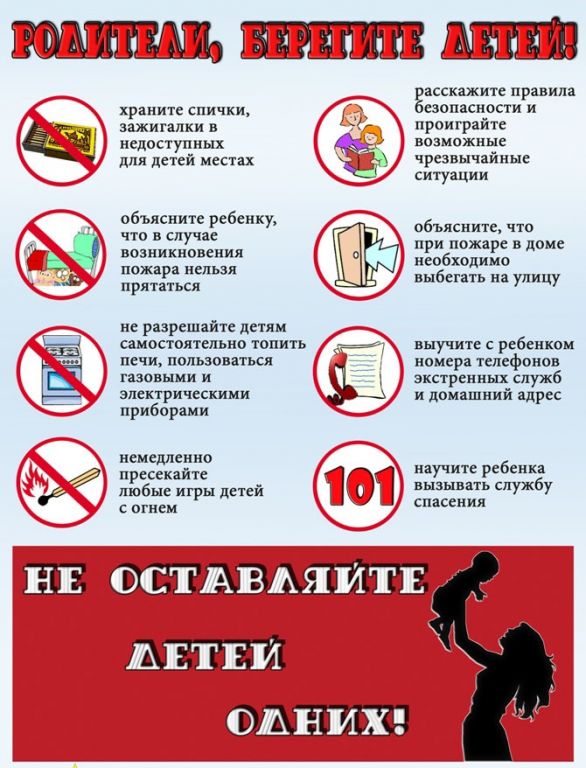 Приложение № 1                                                                               Приложение № 1                                                                               Приложение № 1                                                                               "О бюджете муниципального образования"О бюджете муниципального образования"О бюджете муниципального образования"О бюджете муниципального образования"О бюджете муниципального образования "Захальское"  на 2019 год и плановый "Захальское"  на 2019 год и плановый "Захальское"  на 2019 год и плановыйпериод 2020 -2021 гг"   период 2020 -2021 гг"   период 2020 -2021 гг"   период 2020 -2021 гг"   период 2020 -2021 гг"   Решение Думы  №          от  29    .05.2019 г.Решение Думы  №          от  29    .05.2019 г.Решение Думы  №          от  29    .05.2019 г.Решение Думы  №          от  29    .05.2019 г.Решение Думы  №          от  29    .05.2019 г.Решение Думы  №          от  29    .05.2019 г.Решение Думы  №          от  29    .05.2019 г.Доходы  бюджета  МО "Захальское" на 2019 год и плановый период 2020 -2021 гг.Доходы  бюджета  МО "Захальское" на 2019 год и плановый период 2020 -2021 гг.Доходы  бюджета  МО "Захальское" на 2019 год и плановый период 2020 -2021 гг.Доходы  бюджета  МО "Захальское" на 2019 год и плановый период 2020 -2021 гг.Доходы  бюджета  МО "Захальское" на 2019 год и плановый период 2020 -2021 гг.Доходы  бюджета  МО "Захальское" на 2019 год и плановый период 2020 -2021 гг.Доходы  бюджета  МО "Захальское" на 2019 год и плановый период 2020 -2021 гг.рублейрублейрублейрублей                                       Наименование                                        Наименование 2019год2019год2019год2019год2020 год2020 год2021 год2019год2019год2019год2019год2020 год2020 год2021 год000 1 00 00000 00 0000 000 ДОХОДЫ ДОХОДЫ3184344,183184344,183184344,183184344,183184344,183184344,183184344,18182 1 01 00000 00 0000 000Налоги на прибыльНалоги на прибыль737041737041737041737041737041737041737041182 1 01 01000 00 0000 000Налоги на прибыль Налоги на прибыль 182 1 01 02000 01 0000 110Налог на доходы физических лиц  Налог на доходы физических лиц  737041737041737041737041737041737041737041182 1 01 02010 01 0000 110Налог на доходы физических лиц с доходов,полученных физическими лицами,являющимися налоговыми резидентами Российской Федерации в виде дивидентов от долевого участия в деятельности организацийНалог на доходы физических лиц с доходов,полученных физическими лицами,являющимися налоговыми резидентами Российской Федерации в виде дивидентов от долевого участия в деятельности организаций737041737041737041737041737041737041737041182 1 01 02010 01 1000 110Налог на доходы физических лиц с доходов,полученных физическими лицами,являющимися налоговыми резидентами Российской Федерации в виде дивидентов от долевого участия в деятельности организацийНалог на доходы физических лиц с доходов,полученных физическими лицами,являющимися налоговыми резидентами Российской Федерации в виде дивидентов от долевого участия в деятельности организаций737041737041737041737041737041737041737041182 1 03 00000 00  0000 000Налоги на товары,(работы,услуги),реализуемые на территории Российской ФедерацииНалоги на товары,(работы,услуги),реализуемые на территории Российской Федерации2226303,182226303,182226303,182226303,182226303,182226303,182226303,18182 1 03 02000 01 0000 000Акцизы по подакцизным товарам(продукции),производимым на территории Российской ФедерацииАкцизы по подакцизным товарам(продукции),производимым на территории Российской Федерации2226303,182226303,182226303,182226303,182226303,182226303,182226303,18182 1 03 02230 01 0000 110 Доходы от уплаты акцизов на дизельное топливо, подлежащее распределению между бюджетами субъектов Российской Федерации и местными бюджетами с учетом установленных дифференцированных нормативов отчислений в местные бюджетыДоходы от уплаты акцизов на дизельное топливо, подлежащее распределению между бюджетами субъектов Российской Федерации и местными бюджетами с учетом установленных дифференцированных нормативов отчислений в местные бюджеты807315,69807315,69807315,69807315,69807315,69807315,69807315,69182 1 03 02240 01 0000 110 Доходы от уплаты акцизов на моторные масла для дизельных и (или) карбюраторных(инжекторных)двигателей,подлежащие распределению между бюджетами субъектов Российской Федерации и местными бюджетами с учетом установленных дифференцированных нормативов отчислений в местные бюджетыДоходы от уплаты акцизов на моторные масла для дизельных и (или) карбюраторных(инжекторных)двигателей,подлежащие распределению между бюджетами субъектов Российской Федерации и местными бюджетами с учетом установленных дифференцированных нормативов отчислений в местные бюджеты5656,525656,525656,525656,525656,525656,525656,52182 1 03 02250 01 0000 110 Доходы от уплаты акцизов на автомобильный бензин,подлежащие распределению между бюджетами субъектов Российской Федерации и местными бюджетами с учетом установленных дифференцированных нормативов отчислений в местные бюджетыДоходы от уплаты акцизов на автомобильный бензин,подлежащие распределению между бюджетами субъектов Российской Федерации и местными бюджетами с учетом установленных дифференцированных нормативов отчислений в местные бюджеты1563452,981563452,981563452,981563452,981563452,981563452,981563452,98182 1 03 02260 01 0000 110 Доходы от уплаты акцизов на прямогонный бензин,подлежащие распределению между бюджетами субъектов Российской Федерации и местными бюджетами с учетом установленных дифференцированных нормативов отчислений в местные бюджетыДоходы от уплаты акцизов на прямогонный бензин,подлежащие распределению между бюджетами субъектов Российской Федерации и местными бюджетами с учетом установленных дифференцированных нормативов отчислений в местные бюджеты-150122,01-150122,01-150122,01-150122,01-150122,01-150122,01-150122,01182 1 05 00000 00 0000 000Налоги на совокупный доходНалоги на совокупный доход12000120001200012000120001200012000182 1 05 03000 01 0000 110Единый сельскохозяйственный налогЕдиный сельскохозяйственный налог12000120001200012000120001200012000182 1 06 00000 00 0000 000Налоги на имуществоНалоги на имущество160000160000160000160000160000160000160000182 1 06 01030 10 0000 110Налог на имущество физических лиц, взимаемый по ставкам, применяемым к объектам налогообложения, расположенным в границах поселенийНалог на имущество физических лиц, взимаемый по ставкам, применяемым к объектам налогообложения, расположенным в границах поселений10000100001000010000100001000010000182 1 06 06000 00 0000 110Земельный налог Земельный налог 150000150000150000150000150000150000150000182 1 06 06033 10 1000 110Земельный налог с организаций, обладающих земельным участком, расположенным в границах сельских поселений (сумма платежа)Земельный налог с организаций, обладающих земельным участком, расположенным в границах сельских поселений (сумма платежа)5000500050005000500050005000182 1 06 06043 10 0000 110Земельный налог,с физических лиц,обладающих  земельным участком,расположенным в границах сельских поселенийЗемельный налог,с физических лиц,обладающих  земельным участком,расположенным в границах сельских поселений145000145000145000145000145000145000145000026 1 11 00000 00 0000 000Доходы от использования имущества, находящегося в государственной и муниципальной собственности.Доходы от использования имущества, находящегося в государственной и муниципальной собственности.49000490004900049000490004900049000026 1 11 05013 10 0000 120Доходы, получаемые в виде арендной  платы за земельные участки ,государственная собственность на которые не разграничена  и которые расположены в границах поселений ,а также средства от продажи права на заключение договоров аренды указанных земельных участков.Доходы, получаемые в виде арендной  платы за земельные участки ,государственная собственность на которые не разграничена  и которые расположены в границах поселений ,а также средства от продажи права на заключение договоров аренды указанных земельных участков.026 1 11 05025 10 0000 120Доходы, получаемые в виде арендной  платы ,а также ср-ва  от подажи права на заключение договоров аренды за земли ,находящиеся в собственности поселений(за иключений земельных участков муниципальных бюджетных иавтономных учреждений)Доходы, получаемые в виде арендной  платы ,а также ср-ва  от подажи права на заключение договоров аренды за земли ,находящиеся в собственности поселений(за иключений земельных участков муниципальных бюджетных иавтономных учреждений)49000490004900049000490004900049000ИТОГО  СОБСТВЕННЫХ ДОХОДОВ :ИТОГО  СОБСТВЕННЫХ ДОХОДОВ :3184344,183184344,183184344,183184344,183184344,183184344,183184344,18030 2 00 00000 00 0000 000БЕЗВОЗМЕЗДНЫЕ ПОСТУПЛЕНИЯБЕЗВОЗМЕЗДНЫЕ ПОСТУПЛЕНИЯ11912250119122501191225011912250116292001162920011735500030 2 02 00000 00 0000 150Безвозмездные поступления от других бюджетов бюджетной системы Российской ФедерацииБезвозмездные поступления от других бюджетов бюджетной системы Российской Федерации11912250119122501191225011912250116292001162920011735500030 2 02 10000 00 0000 150Дотации бюджетам бюджетной системы Российской ФедерацииДотации бюджетам бюджетной системы Российской Федерации10417150104171501041715010417150114798001147980011586100030 2 02 15001 10 0000 150Дотации бюджетам сельских поселений на выравнивание  бюджетной обеспеченности Дотации бюджетам сельских поселений на выравнивание  бюджетной обеспеченности 10417150104171501041715010417150114798001147980011586100в том числе:Дотации бюджетам поселений на выравнивание  бюджетной обеспеченности из областного бюджета Дотации бюджетам поселений на выравнивание  бюджетной обеспеченности из областного бюджета 331300331300331300331300179500179500217100Дотации бюджетам поселений на выравнивание  бюджетной обеспеченности из районного бюджета Дотации бюджетам поселений на выравнивание  бюджетной обеспеченности из районного бюджета 10085850100858501008585010085850113003001130030011369000030 2 02 20000 00 0000 150 Субсидии бюджетам субъектов Российской Федерации и муниципальных образований (межбюджетные субсидии)Субсидии бюджетам субъектов Российской Федерации и муниципальных образований (межбюджетные субсидии)503300503300503300503300030 2 02 29999 00 0000 150Прочие субсидии -всегоПрочие субсидии -всегов том числе:030 2 02 29999 10 0000 150Субсидии из областного бюджета  местным бюджетам  на реализацию мероприятий направленных на улутшение  показателей планирования  и исполнения бюджетов муниципальных образований Иркутской области на 2019 годСубсидии из областного бюджета  местным бюджетам  на реализацию мероприятий направленных на улутшение  показателей планирования  и исполнения бюджетов муниципальных образований Иркутской области на 2019 год67000670006700067000Субсидия на реализацию мероприятий перечня проектов народных  инициатив Субсидия на реализацию мероприятий перечня проектов народных  инициатив 436300436300436300436300в том числе:заработная плата  и начисления на зплату для работников культурыв том числе:заработная плата  и начисления на зплату для работников культуры0000030 2 02 30000 00 0000 150Субвенции от других бюджетов бюджетной системы Российской ФедерацииСубвенции от других бюджетов бюджетной системы Российской Федерации150400150400150400150400149400149400149400030 2 02 35118 00 0000 150Субвенции бюджетам на осуществление  первичного воинского учета на территориях, где отсутствуют военные комиссариатыСубвенции бюджетам на осуществление  первичного воинского учета на территориях, где отсутствуют военные комиссариаты115100115100115100115100115100115100115100030 2 02 35118 10 0000 150Субвенции бюджетам сельских поселений на осуществление  первичного воинского учета на территориях, где отсутствуют военные комиссариатыСубвенции бюджетам сельских поселений на осуществление  первичного воинского учета на территориях, где отсутствуют военные комиссариаты115100115100115100115100115100115100115100030 2 02 30024 00 0000 150Субвенции местным бюджетам  на выполнение передаваемых полномочий субъектов Российской ФедерацииСубвенции местным бюджетам  на выполнение передаваемых полномочий субъектов Российской Федерации35300353003530035300343003430034300030 2 02 30024 10 0000 150Субвенции  бюджетам сельских поселений  на выполнение передаваемых полномочий субъектов Российской ФедерацииСубвенции  бюджетам сельских поселений  на выполнение передаваемых полномочий субъектов Российской Федерации35300353003530035300343003430034300030 2 02 49999 10 0000 150Прочие межбюджетные трансферты, передаваемые бюджетамПрочие межбюджетные трансферты, передаваемые бюджетам841400841400841400841400 ВСЕГО  ДОХОДОВ ВСЕГО  ДОХОДОВ15096594,1815096594,1815096594,1815096594,1814813544,1814813544,1814919844,18Дефицит 3,75 % от собстДефицит 3,75 % от собст1785595,231785595,231785595,231785595,23119412,91119412,91119412,91ИТОГО16882189,4116882189,4116882189,4116882189,4114932957,0914932957,0915039257,09Приложение №4Приложение №4Приложение №4Приложение №4к решению Думы №          от       29. 05.2019 гк решению Думы №          от       29. 05.2019 гк решению Думы №          от       29. 05.2019 гк решению Думы №          от       29. 05.2019 гк решению Думы №          от       29. 05.2019 гк решению Думы №          от       29. 05.2019 гк решению Думы №          от       29. 05.2019 гк решению Думы №          от       29. 05.2019 гк решению Думы №          от       29. 05.2019 гО бюджете муниципального образования Захальское"О бюджете муниципального образования Захальское"О бюджете муниципального образования Захальское"О бюджете муниципального образования Захальское"О бюджете муниципального образования Захальское"О бюджете муниципального образования Захальское"О бюджете муниципального образования Захальское"О бюджете муниципального образования Захальское"О бюджете муниципального образования Захальское"на 2019 г. и плановый период 2020-2021 гг"на 2019 г. и плановый период 2020-2021 гг"на 2019 г. и плановый период 2020-2021 гг"на 2019 г. и плановый период 2020-2021 гг"на 2019 г. и плановый период 2020-2021 гг"на 2019 г. и плановый период 2020-2021 гг"на 2019 г. и плановый период 2020-2021 гг"на 2019 г. и плановый период 2020-2021 гг"на 2019 г. и плановый период 2020-2021 гг"  ВЕДОМСТВЕННАЯ СТРУКТУРА РАСХОДОВ БЮДЖЕТА МУНИЦИПАЛЬНОГО ОБРАЗОВАНИЯ "ЗАХАЛЬСКОЕ" НА  2019 г.и плановый период 2020-2021 гг.  ВЕДОМСТВЕННАЯ СТРУКТУРА РАСХОДОВ БЮДЖЕТА МУНИЦИПАЛЬНОГО ОБРАЗОВАНИЯ "ЗАХАЛЬСКОЕ" НА  2019 г.и плановый период 2020-2021 гг.  ВЕДОМСТВЕННАЯ СТРУКТУРА РАСХОДОВ БЮДЖЕТА МУНИЦИПАЛЬНОГО ОБРАЗОВАНИЯ "ЗАХАЛЬСКОЕ" НА  2019 г.и плановый период 2020-2021 гг.  ВЕДОМСТВЕННАЯ СТРУКТУРА РАСХОДОВ БЮДЖЕТА МУНИЦИПАЛЬНОГО ОБРАЗОВАНИЯ "ЗАХАЛЬСКОЕ" НА  2019 г.и плановый период 2020-2021 гг.  ВЕДОМСТВЕННАЯ СТРУКТУРА РАСХОДОВ БЮДЖЕТА МУНИЦИПАЛЬНОГО ОБРАЗОВАНИЯ "ЗАХАЛЬСКОЕ" НА  2019 г.и плановый период 2020-2021 гг.  ВЕДОМСТВЕННАЯ СТРУКТУРА РАСХОДОВ БЮДЖЕТА МУНИЦИПАЛЬНОГО ОБРАЗОВАНИЯ "ЗАХАЛЬСКОЕ" НА  2019 г.и плановый период 2020-2021 гг.  ВЕДОМСТВЕННАЯ СТРУКТУРА РАСХОДОВ БЮДЖЕТА МУНИЦИПАЛЬНОГО ОБРАЗОВАНИЯ "ЗАХАЛЬСКОЕ" НА  2019 г.и плановый период 2020-2021 гг.  ВЕДОМСТВЕННАЯ СТРУКТУРА РАСХОДОВ БЮДЖЕТА МУНИЦИПАЛЬНОГО ОБРАЗОВАНИЯ "ЗАХАЛЬСКОЕ" НА  2019 г.и плановый период 2020-2021 гг.  ВЕДОМСТВЕННАЯ СТРУКТУРА РАСХОДОВ БЮДЖЕТА МУНИЦИПАЛЬНОГО ОБРАЗОВАНИЯ "ЗАХАЛЬСКОЕ" НА  2019 г.и плановый период 2020-2021 гг.  ВЕДОМСТВЕННАЯ СТРУКТУРА РАСХОДОВ БЮДЖЕТА МУНИЦИПАЛЬНОГО ОБРАЗОВАНИЯ "ЗАХАЛЬСКОЕ" НА  2019 г.и плановый период 2020-2021 гг.  ВЕДОМСТВЕННАЯ СТРУКТУРА РАСХОДОВ БЮДЖЕТА МУНИЦИПАЛЬНОГО ОБРАЗОВАНИЯ "ЗАХАЛЬСКОЕ" НА  2019 г.и плановый период 2020-2021 гг.  ВЕДОМСТВЕННАЯ СТРУКТУРА РАСХОДОВ БЮДЖЕТА МУНИЦИПАЛЬНОГО ОБРАЗОВАНИЯ "ЗАХАЛЬСКОЕ" НА  2019 г.и плановый период 2020-2021 гг.  ВЕДОМСТВЕННАЯ СТРУКТУРА РАСХОДОВ БЮДЖЕТА МУНИЦИПАЛЬНОГО ОБРАЗОВАНИЯ "ЗАХАЛЬСКОЕ" НА  2019 г.и плановый период 2020-2021 гг.  ВЕДОМСТВЕННАЯ СТРУКТУРА РАСХОДОВ БЮДЖЕТА МУНИЦИПАЛЬНОГО ОБРАЗОВАНИЯ "ЗАХАЛЬСКОЕ" НА  2019 г.и плановый период 2020-2021 гг.  ВЕДОМСТВЕННАЯ СТРУКТУРА РАСХОДОВ БЮДЖЕТА МУНИЦИПАЛЬНОГО ОБРАЗОВАНИЯ "ЗАХАЛЬСКОЕ" НА  2019 г.и плановый период 2020-2021 гг.  ВЕДОМСТВЕННАЯ СТРУКТУРА РАСХОДОВ БЮДЖЕТА МУНИЦИПАЛЬНОГО ОБРАЗОВАНИЯ "ЗАХАЛЬСКОЕ" НА  2019 г.и плановый период 2020-2021 гг.  ВЕДОМСТВЕННАЯ СТРУКТУРА РАСХОДОВ БЮДЖЕТА МУНИЦИПАЛЬНОГО ОБРАЗОВАНИЯ "ЗАХАЛЬСКОЕ" НА  2019 г.и плановый период 2020-2021 гг.     Коды ведомственной классификации     Коды ведомственной классификации     Коды ведомственной классификации     Коды ведомственной классификации     Коды ведомственной классификации     Коды ведомственной классификации     Коды ведомственной классификации     Коды ведомственной классификации  2019 г.   2019 г.   2020 г.   2020 г.   2021 г.   2021 г.   2021 г. Наименованиеглаваразделразделподразделподразделцелевая статья расходовцелевая статья расходоввид расходов  2019 г.   2019 г.   2020 г.   2020 г.   2021 г.   2021 г.   2021 г. Администрация МО "Захальское"О2616882189,4116882189,4114527018,0914527018,0914257665,0914257665,0914257665,09ОБЩЕГОСУДАРСТВЕННЫЕ ВОПРОСЫО26О1О1ООООООО ОО ООООО ОО ООООО6979972,236979972,2372978687297868729786872978687297868Функционирование высшего должностного лица субьекта Российской Федерации и муниципального образованияО26О1О1О2О2ООО ОО ООООО ОО ООООО1088602108860210886021088602108860210886021088602Руководство и управление в сфере установленных функций органов государственной власти субъектов Российской Федерациии и муниципального образованияО26О1О1О2О291 0 00 0000091 0 00 000000001088602108860210886021088602108860210886021088602Глава  муниципального образованияО26О1О1О2О291 1 11 0000091 1 11 000000001088602108860210886021088602108860210886021088602Расходы  на выплаты по оплатн труда  ОМСУО26О1О1О2О291 1 11 9011091 1 11 901100001088602108860210886021088602108860210886021088602Расходы на выплаты персаналу  в целях обеспечения  выполнения функций муниципальными органами,казенными учреждениями,органами управления государственными внебюджетными фондамиО26О1О1О2О291 1 11 9011091 1 11 901101001088602108860210886021088602108860210886021088602Расходы на выплаты персаналу  государственных(муниципальных )органовО26О1О1О2О291 1 11 9011091 1 11 901101201088602108860210886021088602108860210886021088602Фонд оплаты труда государственных(муниципальных)органовО26О1О1О2О291 1 11 9011091 1 11 90110121836100836100836100836100836100836100836100Взносы по обязательному социальному страхованиюна выплатына выплаты денежного содержания и иные выплатыО26О1О1О2О291 1 11 9011091 1 11 90110129252502252502252502252502252502252502252502Начисления на выплаты по оплате трудаО26О1О1О2О291 1 11 9011091 1 11 90110129142019142019142019142019142019142019142019Функционирование Правительства Российской Федерации, высших  исполнительных органов государственной власти субъектов Российской Федерации, местных администраций.О26О1О1О4О4ООО ОО ООООО ОО ООООО5890370,235890370,2362082666208266620826662082666208266Расходы  на выплаты по оплатн труда  ОМСУО26О1О1О4О491 1 12 9011091 1 12 901100005890370,235890370,2362082666208266620826662082666208266Расходы на выплаты персаналу  в целях обеспечения  выполнения функций муниципальными органами,казенными учреждениями,органами управления государственными внебюджетными фондамиО26О1О1О4О491 1 12 9011091 1 12 901100005890370589037062082666208266620826662082666208266Расходы на выплаты персаналу  государственных(муниципальных )органовО26О1О1О4О491 1 12 9011091 1 12 901101204291328429132838569413856941385694138569413856941Фонд оплаты труда государственных(муниципальных)органовО26О1О1О4О491 1 12 9011091 1 12 901101213316907331690729623202962320296232029623202962320Взносы по обязательному социальному страхованиюна выплатына выплаты денежного содержания и иные выплатыО26О1О1О4О491 1 12 9011091 1 12 90110129974421,23974421,23894621894621894621894621894621Расходы  на обеспечение функций  ОМСУО26О1О1О4О491 1 12 9012091 1 12 901200001000010000329437329437329437329437329437Закупка товаров работ ,услуг для муниципальных нуждО26О1О1О4О491 1 12 9012091 1 12 9012020010000100001000010000100001000010000Иные закупки  товаров ,работ и услуг для муниципальных нуждО26О1О1О4О491 1 12 9012091 1 12 9012024010000100001000010000100001000010000Закупка товаров,работ,услуг в сфере информационно-коммуникационных технологийО26О1О1О4О491 1 12 9012091 1 12 9012024210000100001000010000100001000010000Прочая закупка товаров ,работ и услуг для муниципальных нуждО26О1О1О4О491 1 12 9012091 1 12 901202441559042155904219918881991888199188819918881991888Иные бюджетные асигнованияО26О1О1О4О491 1 12 9012091 1 12 9012080030000300003000030000300003000030000Уплата налогов ,сборов и иных платежей О26О1О1О4О491 1 12 9012091 1 12 9012085030000300003000030000300003000030000Уплата налога на имущество организаций  и земельного налогаО26О1О1О4О491 1 12 9012091 1 12 90120852Уплата иных платежей О26О1О1О4О491 1 12 9012091 1 12 9012085330000300003000030000300003000030000Резервные фонды исполнительных органов государственной власти(местных администраций)О26О1О1111191 1 13 0000091 1 13 00000ООО1000100010001000100010001000Обепечение непредвиденных расходов за счет средств резервного фондаО26О1О1111191 1 13 9013091 1 13 901301000100010001000100010001000Иные бюджетные асигнованияО26О1О1111191 1 13 9013091 1 13 901308001000100010001000100010001000Резервные средстваО26О1О1111191 1 13 9013091 1 13 901308701000100010001000100010001000Другие общегосударственные вопросыО26О1О11313ООО ОО ООООО ОО ООООО700700700700700700700Закупка товаров работ ,услуг для муниципальных нуждО26О1О1131391 2 06 7315091 2 06 73150200700700700700700700700Иные закупки  товаров ,работ и услуг для муниципальных нуждО26О1О1131391 2 06 7315091 2 06 73150240700700700700700700700Прочая закупка товаров ,работ и услуг для муниципальных нуждО26О1О1131391 2 06 7315091 2 06 73150244700700700700700700700Национальная оборонаО26О2О2ООООООО ОО ООООО ОО ООООО115100115100115100115100115100115100115100Мобилизационная и вневоисквая подготовка О26О2О2О3О391 2 00 0000091 2 00 00000ООО115100115100115100115100115100115100115100Осуществление пер-го воинского учетана террит.где отсутствует военн.комис. О26О2О2О3О391 2 00 0000091 2 00 00000ООО115100115100115100115100115100115100115100Осуществление пер-го воинского учетана террит.где отсутствует военн.комис. О26О2О2О3О391 2 02 5118091 2 02 51180ООО115100115100115100115100115100115100115100Расходы на выплаты персаналу  в целях обеспечения  выполнения функций муниципальными органами,казенными учреждениями,органами управления государственными внебюджетными фондамиО26О2О2О3О391 2 02 5118091 2 02 51180100110900110900110900110900110900110900110900Расходы на выплаты персоналу  муниципальных органовО26О2О2О3О391 2 02 5118091 2 02 51180120110900110900110900110900110900110900110900Фонд оплаты труда государственных(муниципальных)органовО26О2О2О3О391 2 02 5118091 2 02 5118012185176851768517685176851768517685176Взносы по обязательному социальному страхованиюна выплатына выплаты денежного содержания и иные выплатыО26О2О2О3О391 2 02 5118091 2 02 5118012925724257242572425724257242572425724Закупка товаров работ ,услуг для муниципальных нуждО26О2О2О3О391 2 02 5118091 2 02 511802004200420042004200420042004200Иные закупки  товаров ,работ и услуг для муниципальных нуждО26О2О2О3О391 2 02 5118091 2 02 511802404200420042004200420042004200Закупка товаров,работ,услуг в сфере информационно-коммуникационных технологийО26О2О2О3О391 2 02 5118091 2 02 511802422000200020002000200020002000Прочая закупка товаров ,работ и услуг для муниципальных нуждО26О2О2О3О391 2 02 5118091 2 02 511802442200220022002200220022002200Национальная безопасность и правоохранительная деятельностьО26О3О3ООООООО ОО ООООО ОО ООООО1000100010001000100010001000Правоохранительная деятельностьО26О3О3ООООООО ОО ООООО ОО ООООО1000100010001000100010001000Муниципальная целевая программа "Профилактика терроризма и экстремизма  в МО "Захальское"на 2017 -2021 гг."О26О3О3141479 5 02 9024079 5 02 90240ООО1000100010001000100010001000Проведение воспитательной ,пропагандисткой работы с населением  поселения ,напрвленой на предупреждение террористической и экстремиской деятельностиО26О3О3141479 5 02 9024079 5 02 90240ООО1000100010001000100010001000Закупка товаров работ ,услуг для муниципальных нуждО26О3О3141479 5 02 9024079 5 02 902402001000100010001000100010001000Иные закупки  товаров ,работ и услуг для муниципальных нуждО26О3О3141479 5 02 9024079 5 02 902402401000100010001000100010001000Прочая закупка товаров ,работ и услуг для муниципальных нуждО26О3О3141479 5 02 9024079 5 02 902402441000100010001000100010001000Общеэкономические вопросыО26О4О4О1О191 2 00 0000091 2 00 00000ООО34600346003360033600336003360033600Осуществление отдельных государственных полномочий в области водоотведения  и водоснабженияО26О4О4О1О191 2 01 7311091 2 01 7311034600346003360033600336003360033600Расходы на выплаты персаналу  в целях обеспечения  выполнения функций муниципальными органами,казенными учреждениями,органами управления государственными внебюджетными фондамиО26О4О4О1О191 2 01 7311091 2 01 7311010032870328703200032000320003200032000Расходы на выплаты персоналу  муниципальных органовО26О4О4О1О191 2 01 7311091 2 01 7311012032870328703200032000320003200032000Фонд оплаты труда государственных(муниципальных)органовО26О4О4О1О191 2 01 7311091 2 01 7311012125246252462457824578245782457824578Взносы по обязательному социальному страхованиюна выплатына выплаты денежного содержания и иные выплатыО26О4О4О1О191 2 01 7311091 2 01 731101297624762474227422742274227422Закупка товаров работ ,услуг для муниципальных нуждО26О4О4О1О191 2 01 7311091 2 01 731102001730173016001600160016001600Иные закупки  товаров ,работ и услуг для муниципальных нуждО26О4О4О1О191 2 01 7311091 2 01 731102401730173016001600160016001600Прочая закупка товаров ,работ и услуг для муниципальных нуждО26О4О4О1О191 2 01 7311091 2 01 731102441730173016001600160016001600Дорожное хозяйство(дорожные фонды)О26О4О4О9О9ООО ОО ООООО ОО ООООО5263948,185263948,182226303,182226303,182226303,182226303,182226303,18Поддержка дорожного хозяйстваО26О4О4О9О979 5 01 0000079 5 01 00000ООО5263948,185263948,182226303,182226303,182226303,182226303,182226303,18Программа комплексного развития транспортной инфраструктуры МО "Захальское" на 2018-2032 гг"О26О4О4О9О979 5 01 9024079 5 01 902405263948,185263948,182226303,182226303,182226303,182226303,182226303,18Закупка товаров работ ,услуг для муниципальных нуждО26О4О4О9О979 5 01 9024079 5 01 902402005263948,185263948,182226303,182226303,182226303,182226303,182226303,18Иные закупки  товаров ,работ и услуг для муниципальных нуждО26О4О4О9О979 5 01 9024079 5 01 902402405263948,185263948,182226303,182226303,182226303,182226303,182226303,18Прочая закупка товаров ,работ и услуг для муниципальных нуждО26О4О4О9О979 5 01 9024079 5 01 902402445263948,185263948,182226303,182226303,18222630322263032226303Реализация мероприятий перечня народных инициатив расходы за счет средств местного бюджета- дороги (установка дорожных знаков и нанесение дорожной разметки по ул.Советская п.Свердлово) О26О4О4О9О9ООО ОО ООООО ОО ООООО990009900000000Закупка товаров работ ,услуг для муниципальных нуждО26О4О4О9О991 4 01 0000091 4 01 00000ООО9900099000Иные закупки  товаров ,работ и услуг для муниципальных нуждО26О4О4О9О991 4 01 S237091 4 01 S2370ООО9900099000Прочая закупка товаров ,работ и услуг для муниципальных нуждО26О4О4О9О991 4 01 S237091 4 01 S23702449900099000Другие вопросы в области национальной экономикиО26О4О4ООООООО ОО ООООО ОО ООООО1 0001 0001 0001 0001 0001 0001 000Муниципальная программа "Градостроительная политика на территории  муниципального образования "Захальское" на 2018-2020 гг"О26О4О4121279 5 03 9024079 5 03 902402001 0001 0001 0001 0001 0001 0001 000Иные закупки  товаров ,работ и услуг для муниципальных нуждО26О4О4121279 5 03 9024079 5 03 902402401 0001 0001 0001 0001 0001 0001 000Прочая закупка товаров ,работ и услуг для муниципальных нуждО26О4О4121279 5 03 9024079 5 03 902402441 0001 0001 0001 0001 0001 0001 000Комплексное развитие систем коммунальной инфраструктуры на территории  муниципального образования "Захальское" на 2014-2022 годы"О26О5О5О2О2ООО ОО ООООО ОО ООООО1000100010001000100010001000Закупка товаров работ ,услуг для муниципальных нуждО26О5О5О2О279 5 04 9024079 5 04 902402001000100010001000100010001000Иные закупки  товаров ,работ и услуг для муниципальных нуждО26О5О5О2О279 5 04 9024079 5 04 902402401000100010001000100010001000Прочая закупка товаров ,работ и услуг для муниципальных нуждО26О5О5О2О279 5 04 9024079 5 04 902402441000100010001000100010001000Реализация мероприятий перечня народных инициатив расходы за счет средств местного бюджета- благоустройство (ограждение мемориала в с.Захал) О26О5О5О3О3ООО ОО ООООО ОО ООООО8000080000Закупка товаров, работ и услуг для обеспечения государственных (муниципальных) нуждО26О5О5О3О391 4 04 0000091 4 04 000002008000080000Иные закупки товаров, работ и услуг для обеспечения государственных (муниципальных) нуждО26О5О5О3О391 4 04 S237091 4 04 S23702408000080000Прочая закупка товаров, работ и услуг для обеспечения государственных (муниципальных) нуждО26О5О5О3О391 4 04 S237091 4 04 S23702448000080000Реализация мероприятий перечня народных инициатив расходы за счет средств местного бюджета- благоустройство (приобретение светодиодных уличных светильников) О26О5О5О3О3ООО ОО ООООО ОО ООООО9900099000Закупка товаров, работ и услуг для обеспечения государственных (муниципальных) нуждО26О5О5О3О391 4 05 0000091 4 05 000002009900099000Иные закупки товаров, работ и услуг для обеспечения государственных (муниципальных) нуждО26О5О5О3О391 4 05 S237091 4 05 S23702409900099000Прочая закупка товаров, работ и услуг для обеспечения государственных (муниципальных) нуждО26О5О5О3О391 4 05 S237091 4 05 S23702449900099000Реализация мероприятий перечня народных инициатив расходы за счет средств местного бюджета- другие вопросы в сфере жилищно-коммунального комплекса(приобретение фильтров  очистки воды для водонапорных башен п.Свердлово и с.Захал) О26О5О5О5О591 4 00 0000091 4 00 00000ООО990009900000000Закупка товаров работ ,услуг для муниципальных нуждО26О5О5О5О591 4 02 S237091 4 02 S23702009900099000Иные закупки  товаров ,работ и услуг для муниципальных нуждО26О5О5О5О591 4 02 S237091 4 02 S23702409900099000Прочая закупка товаров ,работ и услуг для муниципальных нуждО26О5О5О5О591 4 02 S237091 4 02 S23702449900099000Другие вопросы в сфере жилищно-коммунального комплексаО26О5О5О5О591 4 00 0000091 4 00 00000ООО50000050000000000Закупка товаров работ ,услуг для муниципальных нуждО26О5О5О5О591 4 07 9021091 4 07 9021020050000050000000000Иные закупки  товаров ,работ и услуг для муниципальных нуждО26О5О5О5О591 4 07 9021091 4 07 9021024050000050000000000Прочая закупка товаров ,работ и услуг для муниципальных нуждО26О5О5О5О591 4 07 9021091 4 07 90210244500000500000Межбюджетные трансферты общего характера  бюджетам субьектов  РФ и муниципальных образованийО261414ОООО91 8 00 0000091 8 00 00000ООО250002500000000Прочие межбюджетные трансферты общего характераО261414О3О391 8 09 0000091 8 09 00000250002500000000Межбюджетные трансферты из бюджетов поселений в бюджеты муниципальных районов  в соответствии с заключенными соглашениямиО261414О3О391 8 09 9024091 8 09 90240250002500000000Межбюджетные трансфертыО261414О3О391 8 09 9024091 8 09 90240500250002500000000Иные межбюджетные трансфертыО261414О3О391 8 09 9024091 8 09 902405402500025000МКУ КИЦ МО "Захальское"О27О8О8ООООООО ОО ООООО ОО ООООО3582869,003582869,004886046,914886046,914616693,914616693,914616693,91КУЛЬТУРА, КИНЕМАТОГРАФИЯО27О8О8О1О191 0 00 0000091 0 00 000003582869,003582869,004886046,914886046,914616693,914616693,914616693,91Свердловский сельский клубО27О8О8О1О191 7 00 0000091 7 00 00000225775822577583511697,003511697,003321030,913321030,913321030,91Обеспечение деятельности подведомственных учрежденийО27О8О8О1О191 7 10 0000091 7 10 00000225775822577583511697,003511697,003321030,913321030,913321030,91Расходы на выплаты по оплате труда персоналу казенных учрежденийО27О8О8О1О191 7 10 9031091 7 10 903102257758225775835116973511697332103133210313321031Расходы на выплаты персаналу  в целях обеспечения  выполнения функций муниципальными органами,казенными учреждениями,органами управления государственными внебюджетными фондамиО27О8О8О1О191 7 10 9031091 7 10 903101001415123141512316533971653397165339716533971653397Расходы на выплаты персоналу казенных учрежденийО27О8О8О1О191 7 10 9031091 7 10 903101101415123141512316533971653397165339716533971653397Фонд оплаты труда учрежденийО27О8О8О1О191 7 10 9031091 7 10 903101111086884108688412698901269890126989012698901269890Взносы по обязательному социальному страхованию на выплаты по оплате труда работников и иные выплаты работникам учрежденийО27О8О8О1О191 7 10 9031091 7 10 90310119328239328239383507383507383507383507383507Расходы на обеспечение функций  казенных учрежденийО27О8О8О1О191 7 10 9032091 7 10 9032084263584263518583001858300166763416676341667634Закупка товаров работ ,услуг для муниципальных нуждО27О8О8О1О191 7 10 9032091 7 10 9032020084263584263518583001858300166763416676341667634Иные закупки  товаров ,работ и услуг для муниципальных нуждО27О8О8О1О191 7 10 9032091 7 10 90320240827635827635184830018483001652633,911652633,911652633,91Прочая закупка товаров ,работ и услуг для муниципальных нуждО27О8О8О1О191 7 10 9032091 7 10 90320244827635827635184830018483001652633,911652633,911652633,91Иные бюджетные асигнованияО27О8О8О1О191 7 10 9032091 7 10 9032080015000150001000010000150001500015000Уплата налогов ,сборов и иных платежей О27О8О8О1О191 7 10 9032091 7 10 9032085015000150001000010000150001500015000Уплата прочих налогов ,сборов и иных платежей О27О8О8О1О191 7 10 9032091 7 10 9032085315000150001000010000150001500015000Реализация мероприятий перечня народных инициатив расходы за счет средств местного бюджета (текущий ремонт полов в зрительном зале дома культуры ) О27О8О8О1О191 7 00 0000091 7 00 00000ООО682056820500000Закупка товаров работ ,услуг для муниципальных нуждО27О8О8О1О191 7 03 S237091 7 03 S23702406820568205Прочая закупка товаров ,работ и услуг для муниципальных нуждО27О8О8О1О191 7 03 S237091 7 03 S23702446820568205Обеспечение библиотечной деятельностиО27О8О8О1О191 7 11 0000091 7 11 00000ООО1256906125690613743501374350129566312956631295663Расходы на выплаты по оплате труда персоналу казенных учрежденийО27О8О8О1О191 7 11 9031091 7 11 90310ООО1256906125690613743501374350129566312956631295663Расходы на выплаты персоналу казенных учрежденийО27О8О8О1О191 7 11 9031091 7 11 903101101156906115690612856631285663128566312856631285663Взносы по обязательному социальному страхованиюна выплатына выплаты денежного содержания и иные выплатыО27О8О8О1О191 7 11 9031091 7 11 90310119268345268345298210298210298210298210298210Расходы на обеспечение функций  казенных учрежденийО27О8О8О1О191 7 11 9032091 7 11 90320Закупка товаров работ ,услуг для муниципальных нуждО27О8О8О1О191 7 11 9032091 7 11 903202001000001000008868788687100001000010000Иные закупки  товаров ,работ и услуг для муниципальных нуждО27О8О8О1О191 7 11 9032091 7 11 903202401000001000008868788687100001000010000Прочая закупка товаров ,работ и услуг для муниципальных нуждО27О8О8О1О191 7 11 9032091 7 11 9032024410000010000088686,9188686,91100001000010000И Т О Г О16882189,4116882189,4114562618,0914562618,0914293265,0914293265,0914293265,09Условно-утверждённые расходы370339370339745 992745 992745 99214932957,0914932957,0915039257,0915039257,0915039257,091.Общая информация о муниципальном образовании «Захальское»32. Оценка социально-экономического развития МО «Захальское»42.1. Демографическая ситуация42.2.Развитие образования42.3.Развитие здравоохранения52.4.Развитие культуры52.5.Развитие молодежной политики, физкультуры и спорта62.6.Трудовые ресурсы, занятость населения72.7.Уровень и качество жизни населения72.8.Оценка финансового состояния72.9.Анализ структуры экономики92.9.1.Уровень развития промышленного производства92.9.2.Уровень развития транспорта и связи, в т.ч. характеристика автомобильных дорог92.9.3.Уровень развития строительного комплекса 92.9.4.Уровень развития туристко - рекреационного комплекса                       102.9.5.Уровень развития малого и среднего предпринимательства и его роль в социально-экономическом развитии муниципального образования112.9.6.Уровень развития агропромышленного комплекса112.9.7.Уровень развития лесного хозяйства122.9.8.Уровень развития потребительского рынка122.10.Уровень развития жилищно-коммунального хозяйства 122.11.Оценка состояния окружающей среды  132.12.Оценка текущих инвестиций в развитие экономики и социальной сферы муниципального образования143.Основные проблемы социально –экономического развития поселения144.Оценка действующих мер по улучшению социально - экономического положения  муниципального образования  195.Резервы социально-экономического развития поселения206.Миссия, стратегические цели, задачи и перечень наиболее крупных программных мероприятий и инвестиционных проектов, направленных на решение проблемных вопросов в муниципальном образовании в долгосрочной перспективе, обозначенных в разделе 3 с учетом имеющихся ресурсов  217.Ожидаемые результаты реализации Стратегии 278.Механизмы реализации стратегии29Приложение 1.2.33Приложение 1.3.35ПоказателиОба полаОба полаМужчиныМужчиныЖенщиныЖенщиныПоказатели201720182017201820172018Все население 15751580736739839841Моложе трудоспособного465443242228223215В трудоспособном832824408417424407Старше трудоспособного278313107121171192Наименование учрежденийКоличество, единицЧисло         учащихся, чел.Число         учащихся, чел.Число         учащихся, чел.Наименование учрежденийКоличество, единиц201620172018МОУ Еловская НШДС1394041МОУ Куядская НШДС1424044МОУ Захальская НШДС1383630МОУ Захальская СОШ1162169192Свердловский детский сад1404142№ п/пПоказатели2016 год2017 год2018 год1.Число культурно-массовых мероприятий, всего (ед.)1401441451.в том числе для детей до 14 лет (ед.)1229391.в том числе для молодежи  от 15 до 24 лет (ед.)726832. Число посещений культурно-массовых мероприятий, всего (чел.) *4655486549482.в том числе для детей до 14 лет (ед.)2793 2919 30932.в том числе для молодежи  от 15 до 24 лет (ед.)5595844323.Число культурно-досуговых формирований, всего (ед.)5553.в том числе для детей до 14 лет (ед.)4443.в том числе для молодежи  от 15 до 24 лет (ед.)--4.Из общего числа формирования самодеятельного народного творчества (ед.)5555.Число участников культурно-досуговых формирований (чел.)6580845.в том числе  детей до 14 лет (чел.)4867725.в том числе  молодежи  от 15 до 24 лет (чел.)1043Показатели2016 г.2017 г.2018 г.Охват населения библиотечным обслуживанием (%)62,659,158,8количество пользователей (чел.) 1012957959в т. ч. детей до 14 лет (чел.)270350365в т. ч. молодежь (15 до 24 лет) (чел.)161161165число посещений (чел.)105661052610534среднее число жителей на 1 библиотеку (чел.)805810815поступило документов, тыс. экз.182--выбыло документов, тыс. экз.250956057состоит на конец отчетного года, тыс. экз.153521479214849поступило на 1 жителя (ед.)0,110,340,03Книгообеспеченность на 1 жителя (ед.)9,59,139,1Ед. измерения20172018123 Численность трудовых ресурсовчел832824Уровень зарегистрированной безработицы к трудоспособному населению%12Среднемесячная номинальная заработная плата работниковРуб.1420015600 Факт 2016 г.Факт 2017 г.Факт 2018  г.План 2019  г.Доходы в расчете на одного жителя6870741480888915Расходы в расчете  на 1 жителя7539773683059076НаименованиеФакт 2017 г.Факт 2018 г.План 2019 г.НДФЛ566635716Акцизы по подакцизным, товарам, т.р.13897701999Налоги на имущество, т.р.202236175Земельный налог175191150Безвозмездные поступления, т.р.604877267705НаименованиеФакт 2017 г.Факт 2018 г.План  2019 г.Заработная плата с начислениями, т.р.549759687226Закупка товаров, работ и услуг, т.р.208634892412В том числе электроэнергия, т.р238455465приобретение ОС, т.р.70039366перечисления другим бюджетам, т.р.10193853Содержание имущества, т.р.8471072839№п/пРеестровый номерАдрес местонахожденияПротяженность, м.В том числеВ том числеИскусственные сооруженияДиаметр трубы, мм№п/пРеестровый номерАдрес местонахожденияПротяженность, м.С твердым покрытиемБез покрытияИскусственные сооруженияДиаметр трубы, ммпос. Свердлово1101ул. Советская 230023002 ливнепропуска10002102ул. Школьная5505503103ул. Степная4004004104ул. Набережная4504505105ул. 70 лет Октября4004006106ул. 40 лет Победы700700ливнепропуск6007107ул. Мира300300ливнепропуск6008108ул. Банная50509109ул. Полевая505010110Садовая площадь25025011111пер. Клубный200200с. Захал1201ул. Заречная7007002202ул. Новая550550ливнепропуск6003203ул. Школьная200200ливнепропуск6004204ул. Советская7007005205ул. Свердлова350035003 ливнепропуска10006206ул. Солнечная3003007207пер. Клубный200200д. Куяда1301ул. Мира220022002 ливнепропуска6002302ул. Молодежная550550ливнепропуск6003303ул. Солнечная7007004304пер. Клубный2502505305ул. Заречная600600д. Рудовщина1401ул. Подгорная150015002 ливнепропуска6002402ул. Трактовая 300300д. Еловка1501ул. Советская400040003 ливнепропуска6002502ул. Юбилейная6006003503ул. Школьная6006004504пер. Урожайный150150д. Мурино1601ул. Школьная2502502602ул. Трактовая82008200ливнепропуск10003603ул. Ф.И.Яцун300300всего3200032000№ п/пНаименование продукцииСельхоз организацииСельхоз организацииКФХКФХЛПХЛПХВсего по МОВсего по МО№ п/пНаименование продукции2017 г.2018г. 2017 г.2018 г2017 г.2018 г2017 г.2018 г1.Молоко21082102350362245824642.Мясо137,3131,71,92,244,244,3183,4178,2Яйца, тыс. шт.232523253.Зерно9253,12153,71502409403,12393,74.Картофель2903002903005.Овощи1601701601707.Посевная площадь, га7665787193126167167792981648.Поголовье   КРС - всего, гол.в т.ч. коров, гол.Свиней, гол.Овец и коз, гол.Лошадей, гол.13944001401398402146661024472068825812305645200568153076572124422087057112102202260729725220215№ п/пНаименование продукцииСельхоз организацииСельхоз организацииКФХКФХЛПХЛПХВсего по МОВсего по МО№ п/пНаименование продукции2017 г.2018г.2017 г.2018 г2017 г.2018 г2017 г.2018 г1.Молоко21082102350362245824642.Мясо137,3131,71,92,244,244,3183,4178,2Яйца, тыс. шт.232523253.Зерно9253,12153,71502409403,12393,74.Картофель2903002903005.Овощи1601701601707.Посевная площадь, га7665787193126167167792981648.Поголовье   КРС - всего, гол.в т.ч. коров, гол.Свиней, гол.Овец и коз, гол.Лошадей, гол.13944001401398402146661024472068825812305645200568153076572124422087057112102202260729725220215ПоказателиЕд. изм.годыгодыгодыПоказателиЕд. изм.201620172018Торговля:Оборот  розничной  торговлимлн. руб.1498,61680,81745,6Индекс физического объема%124,7112,4103,6Показатели201620172018  Жилищный  фонд, всего, тыс.кв.м.23,624,725,1 Приходится жилищного фонда в среднем  на  1  жителя, кв.м15,115,115,1ФакторыВлияние на социально-экономическое развитие муниципального образованияВлияние на социально-экономическое развитие муниципального образованияФакторыПозитивные (сильные стороны)Негативные (слабые стороны)1. Качество жизни населения поселения1. Качество жизни населения поселения1. Качество жизни населения поселения1.1. Уровень охраны здоровья населения района- средняя продолжительность жизни В динамике за последние годы прослеживается снижение показателя. - характеристика рождаемости и смертностиЗа последние три года в поселении ежегодный рост рождаемости населения. Показатель рождаемости превышает показатель смертности.Высокая смертность граждан трудоспособного возраста. - заболеваемость населенияУровень заболеваемости населения не превышает среднероссийский показатель.Рост уровня заболеваемости социальными болезнями (туберкулез).- обеспечение лекарствами и медикаментамиНаличие аптечной сети удобной для реализации населению.Соотношение стоимости лекарственных препаратов и доходов населения делает большую часть препаратов недоступными для приобретения. - обеспечение продуктами питанияНаличие разветвленной торговой сети в поселении в основном за счет малого бизнеса.Наличие личных подсобных хозяйств у основной массы населения поселения.Неполноценность питания большинства населения в связи с низким прожиточным уровнем населения и постоянным ростом цен.1.2. Уровень жизни населения- денежные доходы населенияРост доходов населения превысил уровень инфляции. Реализация приоритетного национального проекта «Развитие АПК» способствует расширению личных подсобных хозяйств у населения и, следовательно, увеличению доходов населения.Уровень денежных доходов на душу населения ниже среднеобластного показателя.Высокая доля населения с доходами ниже величины прожиточного минимума (60 %).- обеспеченность населения бытовыми услугамиОтсутствие  бытовых услуг (химчистки, прачечной, часовой мастерской, бани) в  населенных пунктах.1.3. Уровень социального обеспечения- уровень пенсионного обеспеченияВсе население поселения старше трудоспособного возраста имеет пенсионное обеспечение.Достаточно низкий средний размер пенсии у пенсионеров. 1.4. Уровень жилищно-коммунального и культурного обеспечения населения- обеспеченность жильемМолодёжь проживает с родителями, так как нет возможности купить или построить- содержание жилого фондаИзнос жилищного фонда в среднем составляет 75 %.- благоустройство территорий:а) дорожное хозяйство98 % автодорог вокруг поселения  требуют ремонта.б) санитарная очисткаУстаревшая система сбора ТБО.  отсутствие полигонов для сбора ТБО.Обеспеченность населения объектами культуры, просвещенияМуниципальное образование обеспечено объектами культуры, просвещения.Большинство объектов культуры и просвещения требуют капитального и текущего ремонта.2. Экономико-географическое положение2. Экономико-географическое положение2. Экономико-географическое положение- географическое положениеБлизость поселения к районному и областному центру.- близость к сырьевым ресурсамОсновные минерально-сырьевые ресурсы находятся в относительной близости и доступности к населенным пунктам поселения.3. Население и трудовые ресурсы3. Население и трудовые ресурсы3. Население и трудовые ресурсы- возрастная структура населенияСтарение населения в сельской местности- занятость населенияЗначительная доля экономически активного населения работает в личных подсобных хозяйствах.- миграционные процессыУвеличение смертности населения4. Экономический потенциал4. Экономический потенциал4. Экономический потенциал- производственный потенциал Планируемая модернизация основных фондов промышленности.Высокий износ сельхозяйственной техники (более 75%).- трудовой потенциал поселение располагает необходимым трудовым потенциалом.Низкий уровень занятости сельского населения. - бюджетный потенциал Ежегодный рост доходной части местного бюджета. Значительное несоответствие доходной и расходной частей бюджета.- финансовый потенциалНедостаток финансового обеспечения физических лиц для получения кредитов.- инвестиционный потенциалОтносительно слабо развитые инфраструктуры рынка и жизнеобеспечения. Факторы ростаФакторы торможения1. Наличие сельскохозяйственных формирований, способных развивать растениеводство и животноводство /внутренний фактор/.1. Низкая эффективность работы сельхозорганизаций/внутренний фактор/.2. Наличие земельных ресурсов для дальнейшего развития фермерских хозяйств /внутренний фактор/.2. Отсутствие государственной системы закупок сельскохозяйственной продукции /внешний фактор/.3. Наличие кадров со средним специальным и высшим образованием/внутренний фактор/.3. Низкий платежеспособный спрос населения в отношении продуктов с повышенным качеством /внешний фактор/.Факторы ростаФакторы торможения1. Наличие трудового потенциала для развития промышленности /внутренний фактор/.1. Низкий уровень бизнес-планирования /внутренний фактор/.2. Наличие автомобильных дорог /внутренний фактор/.2. Плохое качество автомобильных дорог /внешний фактор/.3. Наличие свободных производственных площадей с их последующей реконструкцией и использованием /внутренний фактор/.3. Низкий уровень использования передовых технологий по заготовке и переработке древесины /внутренний фактор/.4. Наличие внутреннего и внешнего рынка сбыта продукции /внутренний фактор/.4. Высокая стоимость топлива/внешний фактор/.Факторы ростаФакторы торможения1.Замена устаревшего оборудования на более эффективное /внутренний фактор/.1. Износ оборудования и инженерных сетей/внутренний фактор/.2.Энергоресурсосбережение (установка приборов учета) /внутренний фактор/.2.Недостаток инвестиций /внутренний и внешний фактор/.Наименование2017 год 2018 год2019 год2020год2021 год2022 годМО «Захальское»2134,61866,51866,71866,81866,91866,9Название муниципальной программыПериод 
реализации программыОбъем финансирования, млн. руб.Ответственный исполнитель«Комплексное  развитие систем коммунальнойинфраструктуры   на     территории муниципальногообразования «Захальское» на 2014-2022 годы»2014 – 2022 гг.1,654Административно-управленческий отдел«Комплексное  развитие систем транспортнойинфраструктуры   на     территории муниципальногообразования «Захальское» на 2014-2022 годы»2018-2032 гг.12,998Административно-управленческий отдел«Пожарная безопасность на 2017-2020 гг»2017-2020 гг.0,0Административно-управленческий отдел«Программа повышения эффективности бюджетных расходов МО «Захальское» на 2017-2019 гг.»2017-2019 гг.0,0Финансовый отдел администрации«Профилактика правонарушений и обеспечение  общественной безопасности в МО «Захальское» на 2017 – 2021 гг»2017-2021 гг.0,0Административно-управленческий отделОб утверждении муниципальной программы «Градостроительная политика на территории муниципального образования  «Захальское» на 2018 – 2020 годы»2018-2020 гг0,0,52Административно-управленческий отделОб утверждении программы комплексного развития транспортной инфраструктуры МО «Захальское» на 2018-2032 гг.»2018-203233,0Административно-управленческий отделОб утверждении программы комплексного развития социальной инфраструктуры МО «Захальское» на 2018-2032 гг.»2018-2030 2,578Административно-управленческий отделПриложение 1Приложение 1Приложение 1Приложение 1Приложение 1к решению Думы от  29.05.2019 г.  № 16к решению Думы от  29.05.2019 г.  № 16к решению Думы от  29.05.2019 г.  № 16к решению Думы от  29.05.2019 г.  № 16к решению Думы от  29.05.2019 г.  № 16"Об исполнении бюджета МО "Захальское""Об исполнении бюджета МО "Захальское""Об исполнении бюджета МО "Захальское""Об исполнении бюджета МО "Захальское""Об исполнении бюджета МО "Захальское"за 2018 год"за 2018 год" Доходы бюджета МО "Захальское" по кодам классификации доходов бюджета за 2018 г. Доходы бюджета МО "Захальское" по кодам классификации доходов бюджета за 2018 г. Доходы бюджета МО "Захальское" по кодам классификации доходов бюджета за 2018 г. Доходы бюджета МО "Захальское" по кодам классификации доходов бюджета за 2018 г. Доходы бюджета МО "Захальское" по кодам классификации доходов бюджета за 2018 г. Доходы бюджета МО "Захальское" по кодам классификации доходов бюджета за 2018 г. Доходы бюджета МО "Захальское" по кодам классификации доходов бюджета за 2018 г. Доходы бюджета МО "Захальское" по кодам классификации доходов бюджета за 2018 г. Доходы бюджета МО "Захальское" по кодам классификации доходов бюджета за 2018 г. Доходы бюджета МО "Захальское" по кодам классификации доходов бюджета за 2018 г. Доходы бюджета МО "Захальское" по кодам классификации доходов бюджета за 2018 г. Наименование показателяКод строкиКод строкиКод дохода по КДКод дохода по КДУтвержденные бюджетные назначенияУтвержденные бюджетные назначенияИсполненоИсполненоНеисполненные назначенияНеисполненные назначения12233445566ДОХОДЫ БЮДЖЕТА - ИТОГО010010000 0 00 00000 00 0000 000000 0 00 00000 00 0000 00012 855 119,00 12 855 119,00 12 912 815,80 12 912 815,80 -57 696,80 -57 696,80 НАЛОГОВЫЕ И НЕНАЛОГОВЫЕ ДОХОДЫ010010000 1 00 00000 00 0000 000000 1 00 00000 00 0000 0003 274 619,003 274 619,003 335 775,943 335 775,94-61 156,94 -61 156,94 Акцизы по подакцизным товарам, производимым на территории РФ010010000 1030200000100000110000 10302000001000001102 118 769,002 118 769,002 159 462,162 159 462,16-40 693,16 -40 693,16 НАЛОГИ НА ПРИБЫЛЬ, ДОХОДЫ010010000 1 01 00000 00 0000 000000 1 01 00000 00 0000 000852 329,00 852 329,00 875 918,17 875 918,17 -23 589,17 -23 589,17 Налог на доходы физических лиц010010000 1 01 02000 01 0000 110000 1 01 02000 01 0000 110852 329,00 852 329,00 875 918,17 875 918,17 -23 589,17 -23 589,17 Налог на доходы физических лиц с доходов, источником которых является налоговый агент, за исключением доходов, в отношении которых исчисление и уплата налога осуществляются в соответствии со статьями 227, 227 1 и 228 НК РФ010010000 1 01 02010 01 0000 110000 1 01 02010 01 0000 110851 929,00 851 929,00 875 509,72 875 509,72 -23 580,72 -23 580,72 Налог на доходы физических лиц с доходов, полученных физическими лицами в соответствии со статьей 228 НК РФ010010000 1 01 02030 01 0000 110000 1 01 02030 01 0000 110400,00 400,00 408,45 408,45 -8,45 -8,45 Налоги на совокупный доход010010000 1 05 00000 00 0000 000000 1 05 00000 00 0000 00035 002,00 35 002,00 35 012,72 35 012,72 -10,72 -10,72 Единый сельскохозяйственный налог010010000 1 05 03010 01 0000 110000 1 05 03010 01 0000 11035 002,00 35 002,00 35 012,72 35 012,72 -10,72 -10,72 НАЛОГИ НА ИМУЩЕСТВО010010000 1 06 00000 00 0000 000000 1 06 00000 00 0000 000213 552,00 213 552,00 207 874,45 207 874,45 5 677,55 5 677,55 Налог на имущество физических лиц010010000 1 06 01000 00 0000 110000 1 06 01000 00 0000 11038 000,00 38 000,00 36 494,06 36 494,06 1 505,94 1 505,94 Налог на имущество физических лиц, взимаемый по ставкам, применяемым к объектам налогообложения, расположенным в границах поселений010010000 1 06 01030 10 0000 110000 1 06 01030 10 0000 11038 000,00 38 000,00 36 494,06 36 494,06 1 505,94 1 505,94 Земельный налог010010000 1 06 06000 00 0000 110000 1 06 06000 00 0000 110175 552,00 175 552,00 171 380,39 171 380,39 4 171,61 4 171,61 Земельный налог с организаций, обладающих земельным участком, расположенным в границах сельских поселений010010000 1 06 06033 10 1000 110000 1 06 06033 10 1000 110500500255255245,00 245,00 Земельный налог с физических лиц, обладающих земельным участком, расположенным в границах сельских поселений010010000 1 06 06043 10 1000 110000 1 06 06043 10 1000 110175052175052171125,39171125,393 926,61 3 926,61 Земельный налог, взимаемый по ставкам, установленным в соответствии с подпунктом 2 пункта 1 статьи 394 Налогового кодекса Российской Федерации010010000 1 06 06020 00 0000 110000 1 06 06020 00 0000 110-    -    -    -    -    -    Земельный налог, взимаемый по ставкам, установленным в соответствии с подпунктом 2 пункта 1 статьи 394 Налогового кодекса Российской Федерации и применяемым к объектам налогообложения, расположенным в границах поселений010010000 1 06 06023 10 0000 110000 1 06 06023 10 0000 110-    -    -    -    ЗАДОЛЖЕННОСТЬ И ПЕРЕРАСЧЕТЫ ПО ОТМЕНЕННЫМ НАЛОГАМ, СБОРАМ И ИНЫМ ОБЯЗАТЕЛЬНЫМ ПЛАТЕЖАМ010010000 1 09 00000 00 0000 000000 1 09 00000 00 0000 000-    -    -    -    -    -    Налоги на имущество010010000 1 09 04000 00 0000 110000 1 09 04000 00 0000 110-    -    Земельный налог (по обязательствам, возникшим до 1 января 2006 года)010010000 1 09 04050 00 0000 110000 1 09 04050 00 0000 110-    -    -    -    Земельный налог (по обязательствам, возникшим до 1 января 2006 года), мобилизуемый на территориях поселений010010000 1 09 04050 10 0000 110000 1 09 04050 10 0000 110-    -    -    -    ДОХОДЫ ОТ ИСПОЛЬЗОВАНИЯ ИМУЩЕСТВА, НАХОДЯЩЕГОСЯ В ГОСУДАРСТВЕННОЙ И МУНИЦИПАЛЬНОЙ СОБСТВЕННОСТИ010010000 1 11 00000 00 0000 000000 1 11 00000 00 0000 00054 967,00 54 967,00 57 508,44 57 508,44 -2 541,44 -2 541,44 Доходы, получаемые в виде арендной либо иной платы за передачу в возмездное пользование государственного и муниципального имущества (за исключением имущества автономных учреждений, а также имущества государственных и муниципальных унитарных предприятий, в010010000 1 11 05000 00 0000 120000 1 11 05000 00 0000 120-    -    Доходы, получаемые в виде арендной платы за земельные участки, государственная собственность на которые не разграничена, а также средства от продажи права на заключение договоров аренды указанных земельных участков010010000 1 11 05010 00 0000 120000 1 11 05010 00 0000 120-    -    -    -    Доходы получаемые в виде аренднлй платы ,а также средства   от прдажи права  на заключение договоров,аренды за земли,  находящиеся в собственности поселений010010000 1 11 05025 10 0000 120000 1 11 05025 10 0000 12054 967,00 54 967,00 57 508,44 57 508,44 -2 541,44 -2 541,44 ДОХОДЫ ОТ ПРОДАЖИ МАТЕРИАЛЬНЫХ И НЕМАТЕРИАЛЬНЫХ АКТИВОВ010010000 1 14 00000 00 0000 000000 1 14 00000 00 0000 000-    -    -    -    -    -    Штрафы, санкции, возмещение вреда010010000 1 16 00000 00 0000 000000 1 16 00000 00 0000 000-    -    Денежные взыскания (штрафы) за нарушение законодательства РФ010010000 1 16 33050 10 6000 140000 1 16 33050 10 6000 140-    -    БЕЗВОЗМЕЗДНЫЕ ПОСТУПЛЕНИЯ010010000 2 00 00000 00 0000 000000 2 00 00000 00 0000 0009 580 500,00 9 580 500,00 9 577 039,86 9 577 039,86 3 460,14 3 460,14 Безвозмездные поступления от других бюджетов бюджетной системы Российской Федерации010010000 2 02 00000 00 0000 000000 2 02 00000 00 0000 0009 580 500,00 9 580 500,00 9 577 039,86 9 577 039,86 3 460,14 3 460,14 Дотации бюджетам субъектов Российской Федерации и муниципальных образований010010000 2 02 01000 00 0000 151000 2 02 01000 00 0000 1518 421 400,00 8 421 400,00 8 421 400,00 8 421 400,00 -    -    Дотации бюджетам на выравнивание уровня бюджетной обеспеченности010010000 2 02 015001 10 0000 151000 2 02 015001 10 0000 1518 421 400,00 8 421 400,00 8 421 400,00 8 421 400,00 -    -    Дотации бюджетам поселений на поддержку мер по обеспечению сбалансированности бюджетов010010000 2 02 01003 10 0000 151000 2 02 01003 10 0000 151-    -    -    -    -    -    Субвенции  бюджетам поселений на осуществление первичного воинского учета010010000 2 02 35118 10 0000 151000 2 02 35118 10 0000 15183 700,00 83 700,00 83 700,00 83 700,00 -    -    Прочие субсидии бюджетам поселений010010000 2 02 29999 10 0000 151 000 2 02 29999 10 0000 151 908 300,00 908 300,00 905 539,86 905 539,86 2 760,14 2 760,14 Субсидия на повышение эффективности бюджетных расходов010010000 2 02 02999 10 0000 151 000 2 02 02999 10 0000 151 -    -    -    -    -    -    Прочие субсидии бюджетам поселений. Зачисляемые в бюджеты поселений на заработную плату010010000 2 02 02999 10 0000 151 000 2 02 02999 10 0000 151 -    -    Реализация мероприятий перечня проектов народных инициатив 010010000 2 02 29999 10 0000 151 000 2 02 29999 10 0000 151 435 500,00 435 500,00 435 500,00 435 500,00 -    -    Субсидии на актуализацию документов территорриального планирования010010000 2 02 29999 10 0000 151 000 2 02 29999 10 0000 151 287 800,00 287 800,00 285 039,86 285 039,86 2 760,14 2 760,14 Субсидии на проведение работ в отношении постановки на кадастровый учет границ населенных пунктов010010000 2 02 29999 10 0000 151 000 2 02 29999 10 0000 151 185 000,00 185 000,00 185 000,00 185 000,00 -    -    Иные межбюджетные трансферты010010000 2 02 40000 00 0000 151000 2 02 40000 00 0000 151132 800,00 132 800,00 132 800,00 132 800,00 -    -    Прочие межбюджетные трансферты, передаваемые бюджетам поселений010010000 2 02 49999 10 0000 151000 2 02 49999 10 0000 151132 800,00 132 800,00 132 800,00 132 800,00 -    -    Субвенции бюджетам поселений на выполнение передаваемых полномочий субъектов РФ010010000 2 02 30024 10 0000 151 000 2 02 30024 10 0000 151 34 300,00 34 300,00 33 600,00 33 600,00 700,00 700,00 Иные МБТ на проведение мероприятий по подключению общедоступных библиотек РФ к сети "интернет"010010000 2 02 04041 10 0000 151000 2 02 04041 10 0000 151-_ -_ - - -    -    Приложение № 2Приложение № 2Приложение № 2Приложение № 2Приложение № 2к Решению Думы от 29.05.2019 гк Решению Думы от 29.05.2019 гк Решению Думы от 29.05.2019 гк Решению Думы от 29.05.2019 гк Решению Думы от 29.05.2019 г№ 16№ 16№ 16№ 16№ 16№ 16№ 16"Об исполнении бюджета МО "Захальское""Об исполнении бюджета МО "Захальское""Об исполнении бюджета МО "Захальское""Об исполнении бюджета МО "Захальское""Об исполнении бюджета МО "Захальское""Об исполнении бюджета МО "Захальское"за 2018 год"за 2018 год"за 2018 год"за 2018 год"Расходы  бюджета по ведомственной структуре расходов бюджетаРасходы  бюджета по ведомственной структуре расходов бюджетаРасходы  бюджета по ведомственной структуре расходов бюджетаРасходы  бюджета по ведомственной структуре расходов бюджетаРасходы  бюджета по ведомственной структуре расходов бюджетаРасходы  бюджета по ведомственной структуре расходов бюджетаРасходы  бюджета по ведомственной структуре расходов бюджетаРасходы  бюджета по ведомственной структуре расходов бюджетаРасходы  бюджета по ведомственной структуре расходов бюджетаРасходы  бюджета по ведомственной структуре расходов бюджетаРасходы  бюджета по ведомственной структуре расходов бюджетаРасходы  бюджета по ведомственной структуре расходов бюджета Наименование показателяКод строкиКод расхода по ППП, ФКР, КЦСР, КВР, ЭКРКод расхода по ППП, ФКР, КЦСР, КВР, ЭКРКод расхода по ППП, ФКР, КЦСР, КВР, ЭКРКод расхода по ППП, ФКР, КЦСР, КВР, ЭКРКод расхода по ППП, ФКР, КЦСР, КВР, ЭКРУтвержденные бюджетные назначенияИсполненоИсполненоНеисполненные назначения Неисполненные назначения 123333345566Расходы бюджета - всего200О26 0000 0000000 000 000О26 0000 0000000 000 000О26 0000 0000000 000 000О26 0000 0000000 000 000О26 0000 0000000 000 00015 166 809,37 13 447 684,94 13 447 684,94 1 719 124,43 1 719 124,43 ОБЩЕГОСУДАРСТВЕННЫЕ ВОПРОСЫ200О26 0100 0000000 000 000О26 0100 0000000 000 000О26 0100 0000000 000 000О26 0100 0000000 000 000О26 0100 0000000 000 0006 066 119,36 5 979 039,91 5 979 039,91 87 079,45 87 079,45 Функционирование высшего должностного лица субъекта Российской Федерации и муниципального образования200О26 0102 9111190110 000 О26 0102 9111190110 000 О26 0102 9111190110 000 О26 0102 9111190110 000 О26 0102 9111190110 000 1 092 323,00 1 092 323,00 1 092 323,00 -    -    Расходы на выплаты персоналу муниципальных органов200О26  0102 9111190110 120О26  0102 9111190110 120О26  0102 9111190110 120О26  0102 9111190110 120О26  0102 9111190110 1201 092 323,00 1 092 323,00 1 092 323,00 -    -    Фонд оплаты труда муниципальных органов200О26  0102 9111190110 121О26  0102 9111190110 121О26  0102 9111190110 121О26  0102 9111190110 121О26  0102 9111190110 121838 955,00 838 955,00 838 955,00 -    -    Взносы по обязательному социальному страхованию на выплаты денежного содержания и ные выплаты работникам муниципальных органов200О26  0102 9111190110 129О26  0102 9111190110 129О26  0102 9111190110 129О26  0102 9111190110 129О26  0102 9111190110 129253 368,00 253 368,00 253 368,00 -    -    Функционирование  местных администраций200О26 0104 9111290000 000О26 0104 9111290000 000О26 0104 9111290000 000О26 0104 9111290000 000О26 0104 9111290000 0004 832 508,16 4 747 128,71 4 747 128,71 85 379,45 85 379,45 Расходы на выплаты персоналу муниципальных органов200О26 0104 9111290110 120О26 0104 9111290110 120О26 0104 9111290110 120О26 0104 9111290110 120О26 0104 9111290110 1203 291 022,16 3 264 631,00 3 264 631,00 26 391,16 26 391,16 Фонд оплаты труда муниципальных органов200О26 0104 9111290110 121О26 0104 9111290110 121О26 0104 9111290110 121О26 0104 9111290110 121О26 0104 9111290110 1212 528 911,16 2 504 546,00 2 504 546,00 24 365,16 24 365,16 Взносы по обязательному социальному страхованию на выплаты денежного содержания и ные выплаты работникам муниципальных органов200О26 0104 9111290110 129О26 0104 9111290110 129О26 0104 9111290110 129О26 0104 9111290110 129О26 0104 9111290110 129762 111,00 760 085,00 760 085,00 2 026,00 2 026,00 Закупка товаров, работ, услуг для муниципальных нужд200О26 0104 9111290120 000О26 0104 9111290120 000О26 0104 9111290120 000О26 0104 9111290120 000О26 0104 9111290120 0001 521 486,00 1 471 217,87 1 471 217,87 50 268,13 50 268,13 Иные закупки товаров, работ и услуг для муниципальных нужд 200О26 0104 9111290120 240О26 0104 9111290120 240О26 0104 9111290120 240О26 0104 9111290120 240О26 0104 9111290120 2401 521 486,00 1 471 217,87 1 471 217,87 50 268,13 50 268,13 Закупка товаров, работ, услуг в сфере информационно- коммуникационных технологий200О26 0104 9111290120 242О26 0104 9111290120 242О26 0104 9111290120 242О26 0104 9111290120 242О26 0104 9111290120 2427 601,00 1 847,04 1 847,04 5 753,96 5 753,96 Услуги связи200О26 0104 9111290120 242О26 0104 9111290120 242О26 0104 9111290120 242О26 0104 9111290120 242О26 0104 9111290120 2427 601,00 1 847,04 1 847,04 5 753,96 5 753,96 Прочие работы, услуги200О26 0104 9111290120 242О26 0104 9111290120 242О26 0104 9111290120 242О26 0104 9111290120 242О26 0104 9111290120 242-    -    Прочая закупка товаров, работ, услуг для муниципальных нужд 200О26 0104 9111290120 244О26 0104 9111290120 244О26 0104 9111290120 244О26 0104 9111290120 244О26 0104 9111290120 2441 513 885,00 1 469 370,83 1 469 370,83 44 514,17 44 514,17 Услуги связи200О26 0104 9111290120 244О26 0104 9111290120 244О26 0104 9111290120 244О26 0104 9111290120 244О26 0104 9111290120 244-    -    -    Транспортные услуги200О26 0104 9111290120 244О26 0104 9111290120 244О26 0104 9111290120 244О26 0104 9111290120 244О26 0104 9111290120 244-    -    -    Коммунальные услуги200О26 0104 9111290120 244О26 0104 9111290120 244О26 0104 9111290120 244О26 0104 9111290120 244О26 0104 9111290120 244-    -    Работы, услуги по содержанию имущества200О26 0104 9111290120 244О26 0104 9111290120 244О26 0104 9111290120 244О26 0104 9111290120 244О26 0104 9111290120 24418 000,00 13 090,30 13 090,30 4 909,70 4 909,70 Прочие работы, услуги200О26 0104 9111290120 244О26 0104 9111290120 244О26 0104 9111290120 244О26 0104 9111290120 244О26 0104 9111290120 244157 200,00 154 279,53 154 279,53 2 920,47 2 920,47 Прочие расходы (в части мероприятий)200О26 0104 9111290120 244О26 0104 9111290120 244О26 0104 9111290120 244О26 0104 9111290120 244О26 0104 9111290120 24482 000,00 82 000,00 82 000,00 -    -    Увеличение стоимости основных средств200О26 0104 9111290120 244О26 0104 9111290120 244О26 0104 9111290120 244О26 0104 9111290120 244О26 0104 9111290120 244856 432,00 819 748,00 819 748,00 36 684,00 36 684,00 Увеличение стоимости материальных запасов200О26 0104 9111290120 244О26 0104 9111290120 244О26 0104 9111290120 244О26 0104 9111290120 244О26 0104 9111290120 244400 253,00 400 253,00 400 253,00 -    -    Уплата налогов, сборов и иных платежей200О26 0104 9111290120 850О26 0104 9111290120 850О26 0104 9111290120 850О26 0104 9111290120 850О26 0104 9111290120 85020 000,00 11 279,84 11 279,84 8 720,16 8 720,16 Уплата прочих налогов, сборов и иных платежей200О26 0104 9111290120 852О26 0104 9111290120 852О26 0104 9111290120 852О26 0104 9111290120 852О26 0104 9111290120 8525 000,00 2 920,00 2 920,00 2 080,00 2 080,00 Уплата иных платежей200О26 0104 9111290120 853О26 0104 9111290120 853О26 0104 9111290120 853О26 0104 9111290120 853О26 0104 9111290120 85315 000,00 8 359,84 8 359,84 6 640,16 6 640,16 Обеспечение  проведения выборов и референдумов200026 0107 9111490100 000 026 0107 9111490100 000 026 0107 9111490100 000 026 0107 9111490100 000 026 0107 9111490100 000 139 588,20 139 588,20 139 588,20 -    -    Специальные расходы200026 0107 9111490100 880026 0107 9111490100 880026 0107 9111490100 880026 0107 9111490100 880026 0107 9111490100 880139 588,20 139 588,20 139 588,20 Прочие расходы 200026 0107 9111490100 880 026 0107 9111490100 880 026 0107 9111490100 880 026 0107 9111490100 880 026 0107 9111490100 880 139 588,20 139 588,20 139 588,20 Резервный фонд исполнительных органов местных администраций200026 0111 9111390130 000026 0111 9111390130 000026 0111 9111390130 000026 0111 9111390130 000026 0111 9111390130 0001 000,00 -    -    1 000,00 1 000,00 Резервные средства200026 0111 9111390130 870026 0111 9111390130 870026 0111 9111390130 870026 0111 9111390130 870026 0111 9111390130 8701 000,00 1 000,00 1 000,00 Другие общегосударственные вопросы200О26 0113 000 00 00 000 000О26 0113 000 00 00 000 000О26 0113 000 00 00 000 000О26 0113 000 00 00 000 000О26 0113 000 00 00 000 000700,00 Определение перечня должностных лиц органов местного самоуправления, уполномоченных составлять протоколы об административных правонарушениях, предусмотренных отдельными законами Иркутской области об административной ответственности200О26 0113 9120673150 000О26 0113 9120673150 000О26 0113 9120673150 000О26 0113 9120673150 000О26 0113 9120673150 000700,00 Закупка товаров, работ, услуг для муниципальных нужд200О26 0113 9120673150 240О26 0113 9120673150 240О26 0113 9120673150 240О26 0113 9120673150 240О26 0113 9120673150 240700,00 Прочая закупка товаров, работ, услуг для муниципальных нужд 200О26 0113 9120673150 244О26 0113 9120673150 244О26 0113 9120673150 244О26 0113 9120673150 244О26 0113 9120673150 244700,00 Увеличение стоимости материальных запасов200О26 0113 9120673150 244О26 0113 9120673150 244О26 0113 9120673150 244О26 0113 9120673150 244О26 0113 9120673150 244700,00 НАЦИОНАЛЬНАЯ ОБОРОНА200026 0203 0000000000 000026 0203 0000000000 000026 0203 0000000000 000026 0203 0000000000 000026 0203 0000000000 00083 700,00 83 700,00 83 700,00 -    -    Мобилизационная и вневойсковая подготовка200026 0203 9120251180 000026 0203 9120251180 000026 0203 9120251180 000026 0203 9120251180 000026 0203 9120251180 00083 700,00 83 700,00 83 700,00 -    -    Осуществление первичного воинского учета на территориях, где отсутствуют военные комиссариаты200026 0203 9120251180 000026 0203 9120251180 000026 0203 9120251180 000026 0203 9120251180 000026 0203 9120251180 00079 500,00 79 500,00 79 500,00 -    -    Расходы на выплаты персоналу муниципальных органов200026 0203 9120251180 120026 0203 9120251180 120026 0203 9120251180 120026 0203 9120251180 120026 0203 9120251180 12079 500,00 79 500,00 79 500,00 -    -    Фонд оплаты труда муниципальных органов200026 0203 9120251180 121026 0203 9120251180 121026 0203 9120251180 121026 0203 9120251180 121026 0203 9120251180 12161 060,00 61 060,00 61 060,00 -    -    Взносы по обязательному социальному страхованию на выплаты денежного содержания и ные выплаты работникам муниципальных органов200026 0203 9120251180 129026 0203 9120251180 129026 0203 9120251180 129026 0203 9120251180 129026 0203 9120251180 12918 440,00 18 440,00 18 440,00 -    -    Закупка товаров, работ, услуг для муниципальных нужд200026 0203 9120251180 200026 0203 9120251180 200026 0203 9120251180 200026 0203 9120251180 200026 0203 9120251180 2004 200,00 4 200,00 4 200,00 -    -    Иные закупки товаров, работ и услуг для муниципальных нужд 200026 0203 9120251180 240026 0203 9120251180 240026 0203 9120251180 240026 0203 9120251180 240026 0203 9120251180 2404 200,00 4 200,00 4 200,00 -    -    Закупка товаров, работ, услуг в сфере информационно- коммуникационных технологий200026 0203 9120251180 242026 0203 9120251180 242026 0203 9120251180 242026 0203 9120251180 242026 0203 9120251180 2422 000,00 2 000,00 2 000,00 Услуги связи200026 0203 9120251180 242026 0203 9120251180 242026 0203 9120251180 242026 0203 9120251180 242026 0203 9120251180 2422 000,00 2 000,00 2 000,00 Прочая закупка товаров, работ, услуг для муниципальных нужд 200026 0203 9120251180 244026 0203 9120251180 244026 0203 9120251180 244026 0203 9120251180 244026 0203 9120251180 2442 200,00 2 200,00 2 200,00 -    -    Услуги связи200026 0203 9120251180 244026 0203 9120251180 244026 0203 9120251180 244026 0203 9120251180 244026 0203 9120251180 244-    -    -    -    -    Транспортные услуги200026 0203 9120251180 244026 0203 9120251180 244026 0203 9120251180 244026 0203 9120251180 244026 0203 9120251180 2442 000,00 2 000,00 2 000,00 -    -    Увеличение стоимости материальных запасов200026 0203 9120251180 244026 0203 9120251180 244026 0203 9120251180 244026 0203 9120251180 244026 0203 9120251180 244200,00 200,00 200,00 -    -    НАЦИОНАЛЬНАЯ ЭКОНОМИКА200026 0400 000 00 00 000 000026 0400 000 00 00 000 000026 0400 000 00 00 000 000026 0400 000 00 00 000 000026 0400 000 00 00 000 0005 011 335,21 4 000 208,37 4 000 208,37 1 011 126,84 1 011 126,84 Общеэкономические вопросы200026 0401 000 00 00 000 000026 0401 000 00 00 000 000026 0401 000 00 00 000 000026 0401 000 00 00 000 000026 0401 000 00 00 000 00033 600,0033 600,0033 600,00-    -    Осуществление отдельных областных государственных полномочий в сфере водоснабжения и водоотведения200026 0401 9120173110 000026 0401 9120173110 000026 0401 9120173110 000026 0401 9120173110 000026 0401 9120173110 00033 600,0033 600,0033 600,00-    -    Расходы на выплаты персоналу муниципальных органов200026 0401 9120173110 120026 0401 9120173110 120026 0401 9120173110 120026 0401 9120173110 120026 0401 9120173110 12032 000,0032 000,0032 000,00-    -    Фонд оплаты труда муниципальных органов200026 0401 9120173110 121026 0401 9120173110 121026 0401 9120173110 121026 0401 9120173110 121026 0401 9120173110 12124 578,0024 578,0024 578,00-    -    Взносы по обязательному социальному страхованию на выплаты денежного содержания и ные выплаты работникам муниципальных органов200026 0401 9120173110 129026 0401 9120173110 129026 0401 9120173110 129026 0401 9120173110 129026 0401 9120173110 12974227 422,007 422,00-    -    Закупка товаров, работ, услуг для муниципальных нужд200026 0401 9120173110 200026 0401 9120173110 200026 0401 9120173110 200026 0401 9120173110 200026 0401 9120173110 2001600,001600,001600,00-    -    Иные закупки товаров, работ и услуг для муниципальных нужд 200026 0401 9120173110 240026 0401 9120173110 240026 0401 9120173110 240026 0401 9120173110 240026 0401 9120173110 240-    -    Прочая закупка товаров, работ, услуг для муниципальных нужд 200026 0401 9120173110 244026 0401 9120173110 244026 0401 9120173110 244026 0401 9120173110 244026 0401 9120173110 244-    -    Увеличение стоимости материальных запасов200026 0401 9120173110 244026 0401 9120173110 244026 0401 9120173110 244026 0401 9120173110 244026 0401 9120173110 2441 600,00 1 600,00 1 600,00 -    -    Дорожное хозяйство (дорожные фонды)200026 0409 000 00 00 000 000026 0409 000 00 00 000 000026 0409 000 00 00 000 000026 0409 000 00 00 000 000026 0409 000 00 00 000 0004 479 935,21 3 471 902,37 3 471 902,37 1 008 032,84 1 008 032,84 Муниципальная целевая программа " Строительство и модернизация  автомобильных дорог общего пользования,в числе дорог поселений МО "Захальское"на 2016 -2020 гг."200026 0409 7950190240 244026 0409 7950190240 244026 0409 7950190240 244026 0409 7950190240 244026 0409 7950190240 2444 134 582,21 3 126 549,37 3 126 549,37 1 008 032,84 1 008 032,84 Закупка товаров, работ, услуг для муниципальных нужд200026 0409 7950190240 244026 0409 7950190240 244026 0409 7950190240 244026 0409 7950190240 244026 0409 7950190240 2444 134 582,21 3 126 549,37 3 126 549,37 1 008 032,84 1 008 032,84 Иные закупки товаров, работ и услуг для муниципальных нужд 200026 0409 7950190240 244026 0409 7950190240 244026 0409 7950190240 244026 0409 7950190240 244026 0409 7950190240 2444 134 582,21 3 126 549,37 3 126 549,37 1 008 032,84 1 008 032,84 Прочая закупка товаров, работ, услуг для муниципальных нужд 200026 0409 7950190240 244026 0409 7950190240 244026 0409 7950190240 244026 0409 7950190240 244026 0409 7950190240 2444 134 582,21 3 126 549,37 3 126 549,37 1 008 032,84 1 008 032,84 Работы, услуги по содержанию имущества200026 0409 7950190240 244026 0409 7950190240 244026 0409 7950190240 244026 0409 7950190240 244026 0409 7950190240 2444 134 582,21 3 126 549,37 3 126 549,37 1 008 032,84 1 008 032,84 Мероприятия перечня народных инициатив-ремонт и содержание автомобильных дорог в МО "Захальское"200026 0409 91401S2370 244026 0409 91401S2370 244026 0409 91401S2370 244026 0409 91401S2370 244026 0409 91401S2370 244345 353,00 345 353,00 345 353,00 Закупка товаров, работ, услуг для муниципальных нужд200026 0409 91401S2370 244026 0409 91401S2370 244026 0409 91401S2370 244026 0409 91401S2370 244026 0409 91401S2370 244345 353,00 345 353,00 345 353,00 Прочие работы, услуги200026 0409 91401S2370 244026 0409 91401S2370 244026 0409 91401S2370 244026 0409 91401S2370 244026 0409 91401S2370 244345 353,00 345 353,00 345 353,00 Мероприятия в области строительства, архитектуры200026 0412 0000000000 000026 0412 0000000000 000026 0412 0000000000 000026 0412 0000000000 000026 0412 0000000000 000497 800,00 494 706,00 494 706,00 3 094,00 3 094,00 Другие вопросы в области национальной экономики200026 0412 9140790210 200026 0412 9140790210 200026 0412 9140790210 200026 0412 9140790210 200026 0412 9140790210 20025 000,00 24 666,14 24 666,14 333,86 333,86 Иные закупки товаров, работ и услуг для муниципальных нужд 200026 0412 9140790210 200026 0412 9140790210 200026 0412 9140790210 200026 0412 9140790210 200026 0412 9140790210 20025 000,00 24 666,14 24 666,14 333,86 333,86 Прочая закупка товаров, работ, услуг для муниципальных нужд 200026 0412 9140790210 200026 0412 9140790210 200026 0412 9140790210 200026 0412 9140790210 200026 0412 9140790210 20025 000,00 24 666,14 24 666,14 333,86 333,86 Прочие работы, услуги200026 0412 9140790210 200026 0412 9140790210 200026 0412 9140790210 200026 0412 9140790210 200026 0412 9140790210 20025 000,00 24 666,14 24 666,14 333,86 333,86 Субсидии из областного бюджета  местным бюджетам в целях софинансирования  расходных обязательств муниципалных образований Иркутской области на актулизацию документов  территориалного планирования учет границ населенных пунктов Иркутской области200026 0412 91402S2370 200026 0412 91402S2370 200026 0412 91402S2370 200026 0412 91402S2370 200026 0412 91402S2370 200287 800,00 285 039,86 285 039,86 2 760,14 2 760,14 Прочие работы, услуги200026 0412 91402S2370 200026 0412 91402S2370 200026 0412 91402S2370 200026 0412 91402S2370 200026 0412 91402S2370 200287 800,00 285 039,86 285 039,86 2 760,14 2 760,14 Субсидии из областного бюджета  местным бюджетам в целях софинансирования  расходных обязательств муниципалных образований Иркутской области на проведение работ в отношении постановки на кадастровый учет границ населенных пунктов Иркутской области200026 0412 91403S2370 200026 0412 91403S2370 200026 0412 91403S2370 200026 0412 91403S2370 200026 0412 91403S2370 200185 000,00 185 000,00 185 000,00 Прочие работы, услуги200026 0412 91403S2370 200026 0412 91403S2370 200026 0412 91403S2370 200026 0412 91403S2370 200026 0412 91403S2370 200185 000,00 185 000,00 185 000,00 КУЛЬТУРА И КИНЕМАТОГРАФИЯ200027 0801 0000000000 000027 0801 0000000000 000027 0801 0000000000 000027 0801 0000000000 000027 0801 0000000000 0003980654,83359736,663359736,66620 918,14 620 918,14 Культура200027 0801  0000000000 000027 0801  0000000000 000027 0801  0000000000 000027 0801  0000000000 000027 0801  0000000000 0003980654,83359736,663359736,66620 918,14 620 918,14 Дворцы и дома культуры, другие учреждения культуры 200027 0801 0000000000 000027 0801 0000000000 000027 0801 0000000000 000027 0801 0000000000 000027 0801 0000000000 0003980654,83359736,663359736,66620 918,14 620 918,14 Культурно-досуговый центр200027 0801 0000000000 000027 0801 0000000000 000027 0801 0000000000 000027 0801 0000000000 000027 0801 0000000000 0003980654,83359736,663359736,66620 918,14 620 918,14 Обеспечение деятельности подведомственных учреждений200027 0801 0000000000 000027 0801 0000000000 000027 0801 0000000000 000027 0801 0000000000 000027 0801 0000000000 0003980654,83359736,663359736,66620 918,14 620 918,14 СДК200027 0801 9171090300 000027 0801 9171090300 000027 0801 9171090300 000027 0801 9171090300 000027 0801 9171090300 00028439912320298,582320298,58523 692,42 523 692,42 Расходы на выплаты персоналу казенных учреждений200027 0801 9171090310 110027 0801 9171090310 110027 0801 9171090310 110027 0801 9171090310 110027 0801 9171090310 11011683251121209,821121209,8247 115,18 47 115,18 Фонд оплаты труда учреждений200027 0801 9171090310 111 027 0801 9171090310 111 027 0801 9171090310 111 027 0801 9171090310 111 027 0801 9171090310 111 89748486100786100736 477,00 36 477,00 Взносы по обязательному социальному страхованию на выплаты денежного содержания и ные выплаты работникам учреждений200027 0801 9171090310 119 027 0801 9171090310 119 027 0801 9171090310 119 027 0801 9171090310 119 027 0801 9171090310 119 270841260202,82260202,8210 638,18 10 638,18 Закупка товаров, работ, услуг для муниципальных нужд200027 0801 9171090320 200027 0801 9171090320 200027 0801 9171090320 200027 0801 9171090320 200027 0801 9171090320 20016656661191786,881191786,88473 879,12 473 879,12 Иные закупки товаров, работ и услуг для муниципальных нужд 200027 0801 9171090320 240027 0801 9171090320 240027 0801 9171090320 240027 0801 9171090320 240027 0801 9171090320 24016656661191786,881191786,88473 879,12 473 879,12 Прочая закупка товаров, работ, услуг для муниципальных нужд 200027 0801 9171090320 244027 0801 9171090320 244027 0801 9171090320 244027 0801 9171090320 244027 0801 9171090320 24416656661191786,881191786,88473 879,12 473 879,12 Услуги связи200027 0801 9171090320 244027 0801 9171090320 244027 0801 9171090320 244027 0801 9171090320 244027 0801 9171090320 244Транспортные услуги200027 0801 9171090320 244027 0801 9171090320 244027 0801 9171090320 244027 0801 9171090320 244027 0801 9171090320 2440Коммунальные услуги200027 0801 9171090320 244027 0801 9171090320 244027 0801 9171090320 244027 0801 9171090320 244027 0801 9171090320 244979250525000525000454 250,00 454 250,00 Работы, услуги по содержанию имущества200027 0801 9171090320 244027 0801 9171090320 244027 0801 9171090320 244027 0801 9171090320 244027 0801 9171090320 244Прочие работы, услуги200027 0801 9171090320 244027 0801 9171090320 244027 0801 9171090320 244027 0801 9171090320 244027 0801 9171090320 24468141666193466193419 482,00 19 482,00 Прочие расходы (в части мероприятий)200027 0801 9171090320 244027 0801 9171090320 244027 0801 9171090320 244027 0801 9171090320 244027 0801 9171090320 244Увеличение стоимости основных средств200027 0801 9171090320 244027 0801 9171090320 244027 0801 9171090320 244027 0801 9171090320 244027 0801 9171090320 244Увеличение стоимости материальных запасов200027 0801 9171090320 244027 0801 9171090320 244027 0801 9171090320 244027 0801 9171090320 244027 0801 9171090320 24450004852,884852,88147,12 147,12 Уплата налогов, сборов и иных платежей200027 0801 9171090320 800027 0801 9171090320 800027 0801 9171090320 800027 0801 9171090320 800027 0801 9171090320 800100007301,887301,882 698,12 2 698,12 Другие мероприятия в области культуры200027 0801 917102S2370 000027 0801 917102S2370 000027 0801 917102S2370 000027 0801 917102S2370 000027 0801 917102S2370 000945469454694546Прочие работы, услуги200027 0801 917102S2370 000027 0801 917102S2370 000027 0801 917102S2370 000027 0801 917102S2370 000027 0801 917102S2370 000945469454694546Библиотека200027 0801 9171190300 000027 0801 9171190300 000027 0801 9171190300 000027 0801 9171190300 000027 0801 9171190300 0001042117,8944892,08944892,0897 225,72 97 225,72 Расходы на выплаты персоналу казенных учреждений200027 0801 9171190310 110027 0801 9171190310 110027 0801 9171190310 110027 0801 9171190310 110027 0801 9171190310 110102520692813192813197 075,00 97 075,00 Фонд оплаты труда учреждений200027 0801 9171190310 111027 0801 9171190310 111027 0801 9171190310 111027 0801 9171190310 111027 0801 9171190310 11178856171505271505273 509,00 73 509,00 Взносы по обязательному социальному страхованию на выплаты денежного содержания и ные выплаты работникам учреждений200027 0801 9171190310 119027 0801 9171190310 119027 0801 9171190310 119027 0801 9171190310 119027 0801 9171190310 11923664521307921307923 566,00 23 566,00 Закупка товаров, работ, услуг для муниципальных нужд200027 0801 9171190320 200027 0801 9171190320 200027 0801 9171190320 200027 0801 9171190320 200027 0801 9171190320 20016911,816761,0816761,08150,72 150,72 Иные закупки товаров, работ и услуг для муниципальных нужд 200027 0801 9171190320 200027 0801 9171190320 200027 0801 9171190320 200027 0801 9171190320 200027 0801 9171190320 20016911,816761,0816761,08150,72 150,72 Закупка товаров, работ, услуг в сфере информационно- коммуникационных технологий200027 0801 9171190320 242027 0801 9171190320 242027 0801 9171190320 242027 0801 9171190320 242027 0801 9171190320 242Услуги связи200027 0801 9171190320 242027 0801 9171190320 242027 0801 9171190320 242027 0801 9171190320 242027 0801 9171190320 242Прочие работы, услуги200027 0801 9171190320 242027 0801 9171190320 242027 0801 9171190320 242027 0801 9171190320 242027 0801 9171190320 242 ФИЗИЧЕСКАЯ КУЛЬТУРА И СПОРТ200018 0801 9171190320 244018 0801 9171190320 244018 0801 9171190320 244018 0801 9171190320 244018 0801 9171190320 244000Мероприятия в области физической культуры и спорта200018 0801 9171190320 244018 0801 9171190320 244018 0801 9171190320 244018 0801 9171190320 244018 0801 9171190320 244000Закупка товаров, работ, услуг для муниципальных нужд200018 0801 9171190320 244018 0801 9171190320 244018 0801 9171190320 244018 0801 9171190320 244018 0801 9171190320 244000Прочие межбюджетные трансферты общего характера200026 1403 9180990240 540026 1403 9180990240 540026 1403 9180990240 540026 1403 9180990240 540026 1403 9180990240 540250002500025000Межбюджетные трансферты из бюджетов поселений в бюджеты муниципальных районов в соответствии с заключенными соглашениями200015 1403 521 06 00 000 000015 1403 521 06 00 000 000015 1403 521 06 00 000 000015 1403 521 06 00 000 000015 1403 521 06 00 000 000250002500025000Иные межбюджетные трансферты200026 1403 521 06 00 540 000026 1403 521 06 00 540 000026 1403 521 06 00 540 000026 1403 521 06 00 540 000026 1403 521 06 00 540 000250002500025000Безвзмездные и безвозвратные перечисления бюджетам200026 1403 521 06 00 540 000026 1403 521 06 00 540 000026 1403 521 06 00 540 000026 1403 521 06 00 540 000026 1403 521 06 00 540 000250002500025000Перечисления другим бюджетам бюджетной системы РФ200026 1403 521 06 00 540 251026 1403 521 06 00 540 251026 1403 521 06 00 540 251026 1403 521 06 00 540 251026 1403 521 06 00 540 251250002500025000в т.ч .передача полномочий по земельному контролю200026 1403 521 06 00 540 251026 1403 521 06 00 540 251026 1403 521 06 00 540 251026 1403 521 06 00 540 251026 1403 521 06 00 540 251передача полномочий по  КСП200026 1403 521 06 00 540 251026 1403 521 06 00 540 251026 1403 521 06 00 540 251026 1403 521 06 00 540 251026 1403 521 06 00 540 251ГО ЧС200026 1403 521 06 00 540 251026 1403 521 06 00 540 251026 1403 521 06 00 540 251026 1403 521 06 00 540 251026 1403 521 06 00 540 25100Приложение № 3Приложение № 3Приложение № 3Приложение № 3Приложение № 3к Решению Думы от29.05.к Решению Думы от29.05.к Решению Думы от29.05.к Решению Думы от29.05.к Решению Думы от29.05.№____________№____________№____________№____________"Об исполнении бюджета МО "Захальское""Об исполнении бюджета МО "Захальское""Об исполнении бюджета МО "Захальское""Об исполнении бюджета МО "Захальское""Об исполнении бюджета МО "Захальское""Об исполнении бюджета МО "Захальское"за 2018 год"за 2018 год"за 2018 год"Расходы  бюджета по разделам и подразделам классификации расходов бюджетаРасходы  бюджета по разделам и подразделам классификации расходов бюджетаРасходы  бюджета по разделам и подразделам классификации расходов бюджетаРасходы  бюджета по разделам и подразделам классификации расходов бюджетаРасходы  бюджета по разделам и подразделам классификации расходов бюджетаРасходы  бюджета по разделам и подразделам классификации расходов бюджетаРасходы  бюджета по разделам и подразделам классификации расходов бюджетаРасходы  бюджета по разделам и подразделам классификации расходов бюджетаРасходы  бюджета по разделам и подразделам классификации расходов бюджетаРасходы  бюджета по разделам и подразделам классификации расходов бюджетаРасходы  бюджета по разделам и подразделам классификации расходов бюджета Наименование показателяКод строкиКод расхода по ППП, ФКР, КЦСР, КВР, ЭКРКод расхода по ППП, ФКР, КЦСР, КВР, ЭКРУтвержденные бюджетные назначенияУтвержденные бюджетные назначенияУтвержденные бюджетные назначенияИсполненоИсполненоНеисполненные назначения Неисполненные назначения 12334445566Расходы бюджета - всего200О26 0000 0000000 000 000О26 0000 0000000 000 00015 166 809,37 15 166 809,37 15 166 809,37 13 447 684,94 13 447 684,94 1 719 124,43 1 719 124,43 ОБЩЕГОСУДАРСТВЕННЫЕ ВОПРОСЫ200О26 0100 0000000 000 000О26 0100 0000000 000 0006 066 119,36 6 066 119,36 6 066 119,36 5 979 039,91 5 979 039,91 87 079,45 87 079,45 Функционирование высшего должностного лица субъекта Российской Федерации и муниципального образования200О26 0102 0020300 000 000О26 0102 0020300 000 0001 092 323,00 1 092 323,00 1 092 323,00 1 092 323,00 1 092 323,00 -    -    Функционирование Правительства Российской Федерации, высших исполнительных органов государственной власти субъектов Российской Федерации, местных администраций200О26 0104 0020400 000 000О26 0104 0020400 000 0004 832 508,16 4 832 508,16 4 832 508,16 4 747 128,71 4 747 128,71 85 379,45 85 379,45 Обеспечение  проведения выборов и референдумов2002 601 079 111 490 100 0002 601 079 111 490 100 000139 588,20 139 588,20 139 588,20 139 588,20 139 588,20 -    -    Резервные фонды200О26 0111 000 00 00 000 000О26 0111 000 00 00 000 0001 000,00 1 000,00 1 000,00 -    -    1 000,00 1 000,00 Резервные фонды местных администраций200О15 0111 070 05 00 000 000О15 0111 070 05 00 000 000-    -    -    -    -    -    -    Другие общегосударственные вопросы200О26 0113 000 00 00 000 000О26 0113 000 00 00 000 000700,00 700,00 700,00 Определение перечня должностных лиц органов местного самоуправления, уполномоченных составлять протоколы об административных правонарушениях, предусмотренных отдельными законами Иркутской области об административной ответственности200О26 0113 90А0600 200 000О26 0113 90А0600 200 000700,00 700,00 700,00 Закупка товаров, работ, услуг для муниципальных нужд200О15 0113 90А0600 200 000О15 0113 90А0600 200 000700,00 700,00 700,00 НАЦИОНАЛЬНАЯ ОБОРОНА200026 0200 000 00 00 000 000026 0200 000 00 00 000 00083 700,00 83 700,00 83 700,00 83 700,00 83 700,00 -    -    Мобилизационная и вневойсковая подготовка200026 0203 000 00 00 000 000 026 0203 000 00 00 000 000 83 700,00 83 700,00 83 700,00 83 700,00 83 700,00 -    -    Осуществление первичного воинского учета на территориях, где отсутствуют военные комиссариаты200015 0203 703 51 18 000 000015 0203 703 51 18 000 00065 700,00 65 700,00 65 700,00 65 700,00 65 700,00 -    -    НАЦИОНАЛЬНАЯ БЕЗОПАСНОСТЬ И ПРАВООХРАНИТЕЛЬНАЯ ДЕЯТЕЛЬНОСТЬ200015 0300 000 00 00 000 000015 0300 000 00 00 000 000-    -    -    -    -    -    -    НАЦИОНАЛЬНАЯ ЭКОНОМИКА200026 0400 000 00 00 000 000026 0400 000 00 00 000 0005 011 335,21 5 011 335,21 5 011 335,21 4 000 208,37 4 000 208,37 1 011 126,84 1 011 126,84 Общеэкономические вопросы200026 0401 000 00 00 000 000026 0401 000 00 00 000 00033 600,0033 600,0033 600,0033 600,0033 600,00-    -    Дорожное хозяйство (дорожные фонды)200026 0409 000 00 00 000 000026 0409 000 00 00 000 0004 479 935,21 4 479 935,21 4 479 935,21 3 471 902,37 3 471 902,37 1 008 032,84 1 008 032,84 Мероприятия в области строительства, архитектуры200026 04 12 0000000000 000026 04 12 0000000000 000497 800,00 497 800,00 497 800,00 494 706,00 494 706,00 ЖИЛИЩНО-КОММУНАЛЬНОЕ ХОЗЯЙСТВО200026 0500 000 00 00 000 000026 0500 000 00 00 000 000Благоустройство200026 0503 000 00 00 000 000026 0503 000 00 00 000 000КУЛЬТУРА И КИНЕМАТОГРАФИЯ200027 0800 000 00 00 000 000027 0800 000 00 00 000 0003980654,83980654,83980654,83359736,663359736,66620 918,14 620 918,14 Культура200027 0801 000 00 00 000 000027 0801 000 00 00 000 0003980654,83980654,83980654,83359736,663359736,66620 918,14 620 918,14 Другие вопросы в области культуры, кинематографии и средств массовой информации200027 0804 000 00 00  000 000027 0804 000 00 00  000 00000000МЕЖБЮДЖЕТНЫЕ ТРАНСФЕРТЫ ОБЩЕГО ХАРАКТЕРА БЮДЖЕТАМ СУБЪЕКТОВ РОССИЙСКОЙ ФЕДЕРАЦИИ И МУНИЦИПАЛЬНЫХ ОБРАЗОВАНИЙ200026 1400 000 00 00 000 000026 1400 000 00 00 000 0002500025000250002500025000Прочие межбюджетные трансферты общего характера200026 1403 000 00 00 000 000026 1403 000 00 00 000 0002500025000250002500025000Приложение № 4Приложение № 4Приложение № 4Приложение № 4Приложение № 4Приложение № 4к Решению Думы от_29.05.2019 г.к Решению Думы от_29.05.2019 г.к Решению Думы от_29.05.2019 г.к Решению Думы от_29.05.2019 г.к Решению Думы от_29.05.2019 г.к Решению Думы от_29.05.2019 г.№16№16№16№16№16"Об исполнении бюджета МО "Захальское""Об исполнении бюджета МО "Захальское""Об исполнении бюджета МО "Захальское""Об исполнении бюджета МО "Захальское""Об исполнении бюджета МО "Захальское""Об исполнении бюджета МО "Захальское""Об исполнении бюджета МО "Захальское"за 2018 год"за 2018 год"за 2018 год"за 2018 год"                                           3. Источники финансирования дефицита бюджета по кодам классификации источников                                            3. Источники финансирования дефицита бюджета по кодам классификации источников                                            3. Источники финансирования дефицита бюджета по кодам классификации источников                                            3. Источники финансирования дефицита бюджета по кодам классификации источников                                            3. Источники финансирования дефицита бюджета по кодам классификации источников                                            3. Источники финансирования дефицита бюджета по кодам классификации источников                                            3. Источники финансирования дефицита бюджета по кодам классификации источников                                            3. Источники финансирования дефицита бюджета по кодам классификации источников                                            3. Источники финансирования дефицита бюджета по кодам классификации источников                                            3. Источники финансирования дефицита бюджета по кодам классификации источников                                            3. Источники финансирования дефицита бюджета по кодам классификации источников                                            3. Источники финансирования дефицита бюджета по кодам классификации источников  финансирования дефицита  бюджета МО "Захальское" финансирования дефицита  бюджета МО "Захальское" финансирования дефицита  бюджета МО "Захальское" финансирования дефицита  бюджета МО "Захальское" финансирования дефицита  бюджета МО "Захальское" финансирования дефицита  бюджета МО "Захальское" финансирования дефицита  бюджета МО "Захальское" финансирования дефицита  бюджета МО "Захальское" Наименование показателяКод строкиКод источника финансирования дефицита бюджета по БККод источника финансирования дефицита бюджета по БККод источника финансирования дефицита бюджета по БККод источника финансирования дефицита бюджета по БККод источника финансирования дефицита бюджета по БКУтвержденные бюджетные назначенияИсполненоИсполненоНеисполненные назначенияНеисполненные назначения123333345566ИСТОЧНИКИ ФИНАНСИРОВАНИЯ ДЕФИЦИТА БЮДЖЕТА - ВСЕГО500000 90 00 00 00 00 0000 000000 90 00 00 00 00 0000 000000 90 00 00 00 00 0000 000000 90 00 00 00 00 0000 000000 90 00 00 00 00 0000 00028 021 928,37 26 360 500,74 26 360 500,74 ИСТОЧНИКИ ВНУТРЕННЕГО ФИНАНСИРОВАНИЯ ДЕФИЦИТОВ БЮДЖЕТОВ520000 01 00 00 00 00 0000 000000 01 00 00 00 00 0000 000000 01 00 00 00 00 0000 000000 01 00 00 00 00 0000 000000 01 00 00 00 00 0000 00028 021 928,37 26 360 500,74 26 360 500,74 Кредиты кредитных организаций в валюте Российской Федерации520000 01 02 00 00 00 0000 000000 01 02 00 00 00 0000 000000 01 02 00 00 00 0000 000000 01 02 00 00 00 0000 000000 01 02 00 00 00 0000 000Получение кредитов от кредитных организаций в валюте Российской Федерации520000 01 02 00 00 00 0000 700000 01 02 00 00 00 0000 700000 01 02 00 00 00 0000 700000 01 02 00 00 00 0000 700000 01 02 00 00 00 0000 700Получение кредитов от кредитных организаций бюджетами поселений в валюте Российской Федерации520000 01 02 00 00 10 0000 710000 01 02 00 00 10 0000 710000 01 02 00 00 10 0000 710000 01 02 00 00 10 0000 710000 01 02 00 00 10 0000 710Погашение кредитов, предоставленных кредитными организациями в валюте Российской Федерации520000 01 02 00 00 00 0000 800000 01 02 00 00 00 0000 800000 01 02 00 00 00 0000 800000 01 02 00 00 00 0000 800000 01 02 00 00 00 0000 800Погашение бюджетами поселений кредитов от кредитных организаций в валюте Российской Федерации520000 01 02 00 00 10 0000 810000 01 02 00 00 10 0000 810000 01 02 00 00 10 0000 810000 01 02 00 00 10 0000 810000 01 02 00 00 10 0000 810Изменение остатков средств на счетах по учету средств бюджета700000 01 05 00 00 00 0000 000000 01 05 00 00 00 0000 000000 01 05 00 00 00 0000 000000 01 05 00 00 00 0000 000000 01 05 00 00 00 0000 00012 855 119,00 12 912 815,80 12 912 815,80 -57 696,80 -57 696,80 Увеличение остатков средств бюджетов710000 01 05 00 00 00 0000 500000 01 05 00 00 00 0000 500000 01 05 00 00 00 0000 500000 01 05 00 00 00 0000 500000 01 05 00 00 00 0000 50012 855 119,00 12 912 815,80 12 912 815,80 -57 696,80 -57 696,80 Увеличение прочих остатков средств бюджетов710000 01 05 02 00 00 0000 500000 01 05 02 00 00 0000 500000 01 05 02 00 00 0000 500000 01 05 02 00 00 0000 500000 01 05 02 00 00 0000 50012 855 119,00 12 912 815,80 12 912 815,80 -57 696,80 -57 696,80 Увеличение прочих остатков денежных средств бюджетов710000 01 05 02 01 00 0000 510000 01 05 02 01 00 0000 510000 01 05 02 01 00 0000 510000 01 05 02 01 00 0000 510000 01 05 02 01 00 0000 51012 855 119,00 12 912 815,80 12 912 815,80 -57 696,80 -57 696,80 Увеличение прочих остатков денежных средств бюджетов поселений710000 01 05 02 01 10 0000 510000 01 05 02 01 10 0000 510000 01 05 02 01 10 0000 510000 01 05 02 01 10 0000 510000 01 05 02 01 10 0000 51012 855 119,00 12 912 815,80 12 912 815,80 -57 696,80 -57 696,80 Уменьшение остатков средств бюджетов720000 01 05 00 00 00 0000 600000 01 05 00 00 00 0000 600000 01 05 00 00 00 0000 600000 01 05 00 00 00 0000 600000 01 05 00 00 00 0000 60015 166 809,37 13 447 684,94 13 447 684,94 1 719 124,43 1 719 124,43 Уменьшение прочих остатков средств бюджетов720000 01 05 02 00 00 0000 600000 01 05 02 00 00 0000 600000 01 05 02 00 00 0000 600000 01 05 02 00 00 0000 600000 01 05 02 00 00 0000 60015 166 809,37 13 447 684,94 13 447 684,94 1 719 124,43 1 719 124,43 Уменьшение прочих остатков денежных средств бюджетов720000 01 05 02 01 00 0000 610000 01 05 02 01 00 0000 610000 01 05 02 01 00 0000 610000 01 05 02 01 00 0000 610000 01 05 02 01 00 0000 61015 166 809,37 13 447 684,94 13 447 684,94 1 719 124,43 1 719 124,43 Уменьшение прочих остатков денежных средств бюджетов поселений720000 01 05 02 01 10 0000 610000 01 05 02 01 10 0000 610000 01 05 02 01 10 0000 610000 01 05 02 01 10 0000 610000 01 05 02 01 10 0000 61015 166 809,37 13 447 684,94 13 447 684,94 1 719 124,43 1 719 124,43 № п/пНаименование муниципальной услуги, предоставляемой  администрацией муниципального образования «Захальское»Ответственные исполнителиСроки реализации и содержание этапов  перехода на предоставление услуг в электронном  видеСроки реализации и содержание этапов  перехода на предоставление услуг в электронном  видеСроки реализации и содержание этапов  перехода на предоставление услуг в электронном  видеСроки реализации и содержание этапов  перехода на предоставление услуг в электронном  видеСроки реализации и содержание этапов  перехода на предоставление услуг в электронном  виде№ п/пНаименование муниципальной услуги, предоставляемой  администрацией муниципального образования «Захальское»Ответственные исполнителиI этапРазмещение информации об услуге на официальном сайте администрации  муниципального образования «Захальское»II этап Размещение на официальном сайте администрации муниципального образования «Захальское» форм заявлений  и иных документов, необходимых для получения соответствующих услуг, и обеспечение доступа к ним для копированияIII этапОбеспечение возможности для заявителей в целях получения услуги представлять документы в электронном виде с использованием портала  муниципальных  услуг Иркутской областиIV этап Обеспечение возможности для заявителей осуществлять мониторинг хода  предоставления  услуг  с использованием Портала  муниципальных  услуг Иркутской областиV этапОбеспечение возможности получения результата  предоставления   услуги   в   электронном  виде на Портале  муниципальных  услуг  Иркутской области, если это не запрещено действующим законодательством123456781Предварительное согласование предоставления земельных участков, находящихся в муниципальной собственности муниципального образования «Захальское»Администрация муниципального образования «Захальское»,специалист До 30.06.2019 г.До 10.07.2019 г.До 30.12.2019 г.До 30.12.2019 г.До 30.12.2019 г.2Предоставление земельных участков, находящихся в муниципальной собственности муниципального «Захальское», в аренду без проведения торговАдминистрация муниципального образования «Захальское»,специалист До 30.06.2019 г.До 10.07.2019 г.До 30.12.2019 г.До 30.12.2019 г.До 30.12.2019 г.3Предоставление земельных участков, находящихся в муниципальной собственности муниципального образования «Захальское», в собственность бесплатноАдминистрация муниципального образования «Захальское»,специалист До 30.06.2019 г.До 10.07.2019 г.До 30.12.2019 г.До 30.12.2019 г.До 30.12.2019 г.4Присвоение адреса объекту недвижимостиАдминистрация муниципального образования «Захальское»,специалист До 30.06.2019 г.До 10.07.2019 г.До 30.12.2019 г.До 30.12.2019 г.До 30.12.2019 г.5Выдача разрешений на строительство (за исключением случаев, предусмотренных Градостроительным кодексом Российской Федерации, иными федеральными законами)Администрация муниципального образования «Захальское»,специалист До 30.06.2019 г.До 10.07.2019 г.До 30.12.2019 г.До 30.12.2019 г.До 30.12.2019 г.6Перевод жилого помещения в нежилое помещение или нежилого помещения в жилое помещениеАдминистрация муниципального образования «Захальское»,специалист До 30.06.2019 г.До 10.07.2019 г.До 30.12.2019 г.До 30.12.2019 г.До 30.12.2019 г.7Согласование переустройства и (или) перепланировки жилого помещенияАдминистрация муниципального образования «Захальское»,специалист До 30.06.2019 г.До 10.07.2019 г.До 30.12.2019 г.До 30.12.2019 г.До 30.12.2019 г.8Выдача разрешений на ввод объекта в эксплуатацию при осуществлении строительства, реконструкции объектов капитального строительства, расположенных на территории муниципального образования «Захальское»Администрация муниципального образования «Захальское»,специалист До 30.06.2019 г.До 10.07.2019 г.До 30.12.2019 г.До 30.12.2019 г.До 30.12.2019 г.